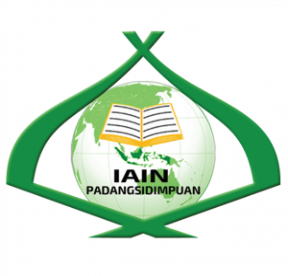  تحليل معانى حرف الجر في سورة المائدة وارتباطها في تعليم النحو البحثقدم لمكملة الشروط لحصول على الشهادة الجامعيةإعداد:الطالبة : راسديانارقم  القيد : ١٦٢٠٤٠٠٠۰۲شعبة تعليم اللغة العربيةكلية التربية و علوم التعليمجامعة الإسلامية الحكومية بادنج سديمبوان۲۰۲۰تحليل معانى حرف الجر في سورة المائدة وارتباطها في تعليم النحوالبحثقدم لمكملة الشروط لحصول على الشهادة الجامعيةإعداد:الطالبة : راسديانارقم  القيد :١٦٢٠٤٠٠٠۰۲شعبة تعليم اللغة العربية	المشرف الأول						المشرف الثانيعلي أسرون لوبيس الماجستير		       الحاج إسماعيل بحرالدين الماجستيررقم التوظيف:١٩٧١۰٤٢٤١٩٩٩۰٣١۰۰٤        رقم التوظيف: ١٩٦٦٠٢١١٢٠٠١١٢١٠٠٢كلية التربية و علوم التعليمجامعة الإسلامية الحكومية بادنج سديمبوان۲۰۲۰تقرير المشرفينإن هذا البحث الجامعي الذي قدم:الاسم			:راسديانارقم القيد               : ١٦٢۰٤۰۰۰02الفصل الدراسى\شعبة :٩\تعليم اللغة العربيةموضوع البحث         : تحليل معانى حروف الجر في سورة المائدة وارتباطها في تعليم النحوبعد ما قرأنا وتأملنا فيه فتعطى بعض الإقتراحات اللازمة ليكون على الشكل المطلوب لاستفاء شروط مناقشة لإتمام البحث ولحصول على الشهادة الجامعية في شعبة تعلم اللغة العربية لكلية التربية وعلوم التعليم الجامعة الإسلامية الحكومية بادنج سيدمبوان.تحريرا ببادنج سيدمبوان،  سفتمبير٢۰٢۰المشرف الثانى					 المشرف الأول		علي أسرون لوبيس الماجستير			الحاج إسماعيل بحرالدين الماجستيررقم التوظيف: ١٩٦٦٠٢١١٢٠٠١١٢١٠٠٢		رقمالتوظيف:١٩٧١۰٤٢٤١٩٩٩۰٣١۰۰٤خطاب الإقرار اعداد البحث العلمى بنفسيانا الموقع ادناه:الاسم		: راسديانارقم القيد	:١٦٢۰٤۰۰۰02 الكلية\الشعبة	:كلية التربية وعلوم التعليم\شعبة تعليم اللغة العربيةموضوع البحث :تحليل معانى حروف الجر في سورة المائدة وارتباطها في تعليم النحوتقرر بأن هذا البحث العلمى اعددته بنفسي بدون مساعدة غير لائق من الأخرين إلا التوجيهات والإرشادات من قبل مشرفين لا اقوم فيه انتحال التألفات بحسب بقواعد السلك الطلبى مادة ١٤ (اربعة عشر) أية ٢ (الثانية)فإن هذا القرار اكتبه بوجه صحيح وإذا وجد في المستقبل مخالفة بالوقع عن هذا القرار فأنا مستعدة لقبول عقوبة كما ذكر في مادة ١٩ (تسعة عشر) أية ٤ (الرابعة) عن القواعد السلك الطلبى وهي إنتزاع درجة الشهادة الجامعية مني بالمخرى مع عقوبة الأخرى التى تناسب القانون المستخدمة.بادنج سيديمبوان،  سفتمبير ٢۰٢۰أنا المقررراسديانا 						١٦٢۰٤۰۰۰02		اقرار الموافقة لطبع عمل الأخرين لحاجة الأكادميةكأعضاء المجتمع الأكادمي الجامعة الإسلامية الخكومية بادنج سيديمبوان انا الموقع ادناه:الإسم          : راسديانارقم القيد      : ١٦٢۰٤۰۰۰02القسم          : شعبة تعليم اللغة العربيةالكلية          : كلية التربية وعلوم التعليمنوع الإنتاج	: البحث العلمى لإجل تطوير العلوم توافق إعطاء الجامعة الإسلامية الحكومية بادنج سيديمبوان حق دون عوائد دون الحسر على انتاج العلمية التى اعددته على الموضوع تحليل معانى حروف الجر في سورة المائدة وارتباطها في تعليم النحو مع تجهزات الموجودة دون حق عوائد دون الحسر هذه الجامعة الإسلامية الحكومية بادنج سيديمبوان له الحق لإحفاظ وانتقال الوسائل/ صيغة إجزاء في شكل مصدر المعلومات وإسدار انتاجا لأخرين مني مع كتابة اسمي كاتبة وصاحب حق الإنتاج. هكذا هذه الإقرار أكتبها على وجه الصحيح. حرر في بادنج سيديمبوان،  سفتمبير ٢۰٢۰أنا المقررراسديانا 					١٦٢۰٤۰۰۰02		مجلس المناقشة البحث العلمىالاسم		 : راسديانارقم القيد	 : ١٦٢٠٤٠٠٠٠٢موضوع البحث : تحليل معانى حروف الجر في سورة المائدة وارتباطها في تعليم النحورقم			اسم					       توقيع١. 	 الحاج نورفين سيهوتانج الماجستير الدكتور	رئس المجلس/المناقش قسم اللغة العربية٢. 	الدكتور الحاج أخيرل فاني الماجستير 		سكرتيري مجلس/ المناقش قسم المضمون و اللغة٣. 	على  أسرون لوبيس الماجستير						أعضاء المجلس/ المناقش قسم منهجية البحث٤. 	إرسال امين الماجستير						أعضاء المجلس/ المناقش قسم العامةعقدت المناقشة	: راسدياناالتاريخ		: ١٦ أكتوبير ٢٠٢٠الساعة		: ٣٠: ٠۸ حتي ٠٠: ١۲الناتجة		: ۸٥ (A)الدرجة		: ممتازةخطاب التصحيحموضوع البحث العلمى : تحليل معانى حروف الجر في سورة المائدة وارتباطها في تعليم النحوالكاتبة			  : راسديانارقم القيد		  : ١٦۲٠٤٠٠٠٠۲مقبولا لمكملة الشروط لحصول على الشهادة الجامعية في شعبة تعليم اللغة العربية			  بادانج سيدمبوان، ١٦ أكتوبير ۲٠۲٠     عميدة الدكتورة ليلي هلدا الماجستير  رقم التوظيف: ١٩٧۲٠٩۲٠۲۲٠٠٠٠٣۲٠٠۲كلمة الشكر و التقديربسم الله الرحمن الرحيمإن الحمد لله الذي أنزل القرآن عربيا وجعل اللغة العربية أفضل اللغات في العالم و بعث رسوله من العربيين. والصلاة والسلام على نبينا محمد صلى الله عليه وسلم خاتم الأنبياء والمرسلين وعلى آله وصحبه أجمعين ومن تبعهم بإحسان إلى يوم الدين. أما بعد. فبعناية الله سبحانه وتعالى وهدايته واستطاعت الكاتبة لاعداد هذا البحث وهو شروط للحصول على شهادة الجامعية في شعبة تعليم اللغة العربية في كلية التربية وعلوم التعليم في الجامعة الإسلامية الحكومية بادانج سيدمبوان، بموضع" معانى حروف الجر في سورة المائدة وارتباطها في تعليم النحو" كان اتمام هذا البحث بإذن الله عز وجل مع توجيهات المشرفين وارشاداهما و لا نسيت شكرا جزيلا لمن تساعدني في إتمام هذا البحث، خاصة إلى: ١. المشرف الأول علي أسرون لوبيس الماجيستير، والمشرف الثاني الحاج  إسماعيل بحرالدين الماجستير. الذي قدما الفرصتهما وذلك لاعطاء الإرشادات والتوجيهات للكاتبة في إعداد هذا البحث. حفظهما الله دائمين وأسأل الله أن يعطهما رزقا حسنا وعملا مقبولا ويتم نعمته عليهما. ٢. رئيس الجامعة الإسلامية الحكومية بادانج سيدمبوان الأستاذ الدكتور الحاج إبراهيم سيريجار الماجستير لإعطائه الفرصة إلي لمتابعة الدراسة في هذه الجامعة.٣. عميدة كلية التربية وعلوم التعليم في الجامعة الإسلامية الحكومية بادانج سيدمبوان الدكتورة ليليا هيلدا الماجستير التي قامت لإشراف عملية التربية وعلوم التعليم من الأقسام خاصة في اللغة العربية.٤. رئيس شعبة تعليم اللغة العربية كلية التربية و علوم التعليم في الجامعة الإسلامية الحكومية بادانج سيدمبوان الحاج  نورفين سيحوتانج  الماجستير الدكتور الذي قام لإعطائي الخدمة لتلبية كل حاجات الطلبة في هذه الشعبة وخاصة لي في تركيز الأفعال اللغوية في الإسلام.٥. المحاضر/المحاضرة في شعبة تعليم اللغة العربية الذي يعطئ الفرصة لمقابلات معهم ولإعطائي علوما كثيرا خاصة عن التعليم اللغة العربية.٦. مكتبة الجامعة الإسلامية الحكومية بادانج سيدمبوان لإعطائي الفرصة في اعداد وإتمام هذا البحث. ٧. وبوجه خاص لوالدي الحاج تونجكو عالم بوسار هراهف وأمي الحاجة تينا حاجر هاسبوان لدييهما المحبوبان. وأدعو إلى الله أن يطول عمركما ويمتعهما الصحة والعافية ويثبت أقدامهما إلى صراط المستقيم. ۸. أسرتي المحبوب أخي إخوان هراهف البكالوريوس و زوجته نور ختمة سيرجار البكالوريوس، أخي ميسوار هراهف الماجستير و زوجته إرما سورياني البكالوريوس، أختي حسنة واتي هراهف و زوجه لوتتونج سيرجار، أختي نور لطيفة هراهف البكالوريوس و زوجه مارا خاتب سيرجار، أختي تيئيدا وارني هراهف البكالوريوس ووجه منور أظهاري هاسبوان، أختي نور حمدية الماجستير، أخي أحمد صائمي هراهف البكالوريوس و أخي رحمة توفق هداية هراهف. شكرا كثيرا على دعاءكم وحبكم الذي يساعدوني في اتمام هذا البحث. ٩. صاحباتي سيتي عائشة، سترة أمن، عائشة يولياني، راحما ياني، ميريانداني هاسبوان، تكما نسرينتي هاسبوان، وسمية نميرا انغينا لوبيس، ديسي رافأنا هاسبوان. شكرا كثيرا على استخدامكن و يحتفركن إلي التي يساعدنني في اتمام هذا البحث. ١٠. أصدقاء في شعبة تعليم اللغة العربية. وعسى الله أن يزيد علومهم وأرزاقهم أدعو إلى الله أن يحفظكم في الدنيا والأخرة.وآخيرا عسى الله تعالى أن يهدينا سبل السلام والله اعلام بالصواب.  بادانج سيدمبوان     سفتمبير ٢۰٢۰الكاتبة 							راسديانا				١٦٢٠٤٠٠٠۰۲الملخصالاسم		: راسديانارقم القيد	: ١٦٢٠٤٠٠٠۰۲كلية/ الشعبة	: كلية التربية وعلوم التعليم/ شعبة تعليم اللغة العربيةموضوع البحث	: معاني حروف الجرفي سورة المائدة وارتباطها في تعليم النحو تعليم النحو هو أشياء مهم في تعيين الأواخر الكلمة المعرب أو مبني. و من مهمته عن الأحروف. ومعرفة الأحروف على وجه الصحيح لها معان وموقيف في تعيين شكل أواخر الكلمة خاصة حروف الجر الباء واللام وإلى وعلى وفي التي تدرس في علم النحو وهذه الأحروف توجد في القرآن منها سورة المائدة. أما أسئلته هو ۱) ما هي الآية التي  فيها حروف الجر في سورة المائدة؟ و ۲) ما هو معانى حروف الجر المتضمنة في سورة المائدة؟ و ۳) ما هو ارتباطها في تعليم النحو؟.أما أهداف هذا البحث هو ۱) لمعرفة الآيات التي فيها حروف الجر في سورة المائدة، و٢) لمعرفة معانى حروف الجر في سورة المائدة، و۳) لمعرفة ارتباطها في تعليم النحو.أما نوع هذا البحث النوعي بدراسة المكتبية، وكان مصادره هو القرآن سورة المائدة و كتب التفسير و كتب النحو المتعلقة به. واعراضها بتحليل وصفية.بعد ما أن قامت الباحثة لدراسة الموضوع فحصلت النتائج فيما يلي: حرف الباء بمعنى التأكيد والاستعانة والتبعيض والتعويض والتعدية والإلصاق وعن والسببية والتعليل. حرف اللام بمعنى شبه الملك وإلى والتعليل وسببية والتبيين والتأكيد والملك. حرف إلى بمعنى الإنتهاء. حرف على بمعنى الإستعلاء وفي والتعليل. حرف في بمعنى التعليل والظرفية. وارتباطها بمعرفة نوع ومعانى واستدلال أحروف يسهل لتعيين الحركات الأواخر الكلمة المناسبة في علم النحو.كلمة المفتاح: حروف الجر، سورة المائدة، تعليم النحومحتويات البحثتقرير المشرفينخطاب الإقرار اعداد البحث العلمي بنفسيخطاب الإقرار موافقة لطبع عمل الأخرين لحاجة الأكادميةكلمة الشكر والتقدير.......................................................VIالملخص.................................................................. IXمحتويات البحث......................................................... ..Xالباب الأوال:مقدمة..........................................................۱ خلفية البحث	۱تركيز البحث ........................................................٥اسئلة البحث	٥أهداف البحث	٥فوائدة البحث	٥منهج البحث	٦١. مدة البحث	٦٢. نوع البحث	٦٣. مصادر البحث	٧٤. طريقة جمع البيانات	٧۵. طريقة تحليل البيانات	٧٦. تقنية تحليل البيانات	8توضيح المصطلاحات	۸نظام البحث	٩الباب الثانى: الدراسة النظرية...............................................١٠تعريف حروف الجر في اللغة العربية..................................١٠حروف المعانى في النحو............................................۱۳ أقسام حروف الجر.................................................۱6علامة الخفض أو الجر..............................................۱٧معانى حروف الجر..................................................۱۸تعليم حروف الجر في علم النحو....................................۲٦طريقة تعليم النحو...................................................۲٧الدراسة السابقة.....................................................۲۹الباب الث الث: لمحة عن سورة المائدة................................... ۳١تعريف سورة المائدة	۳١ مضمون سورة المائدة	۳۲من مزايا في سورة المائدة	۳٤الباب الرابع: عرض البينات ونتائج البحث	۳٥آية التي فيها حروف الجر في سورة المائدة الآية ۱-۲۰	۳۸معانى حروف الجر في سورة المائدة الآية ۱-۲۰	٤٦ارتباط حروف الجر في تعليم النحو	63الباب الخامس: الخاتمة	٦6الخلاصة	٦6الإقتراحات	٦7المصادر والمراجع	الباب الأولالمقدمةخلفية البحثاللغة هي شيئ المهم لحياة الناس في العالم. لأن اللغة هي آلة الاتصال بين الناس إما في المعاملة أو في أنشطة الأخرى كنقل أفكارهم ومشاعرهم وهمومهم إلى الإفراد الآخرين. حقيقة أن الناس يستخدمون وسيلة الاتصال الحيوية  في حياة. بدون اللغة لن يتمكن الناس أن يتفاهمون بعضهم بغض. اللغة هي فعل اللسانى، أو ألفاظ يأتى بها المتكلم ليعرف غيره مافي نفسه من المقاصد والمعانى. فبذلك أن فعل اللسان المقصودة في هذه يعنى كل الكلمة التي تخرج من لساننا بصوت ولها مقاصد والمعانى أي الآخر يفهمون ويعرفون ما بلغنا أو ما اتصلنا عليهم. قال صيف المصطفى اللغة هي أداة الاتصال التي تستخدم للتعامل بعضهم بعضا وتستخدم لإصدار الأفكار التي تعبرها سواء كان من خلال الكلام أو الكتابة. بأن هذا الرأي اللغة هي آلة لنقل الأفكار من الشخص إلى شخص آخر ويعرف شيئا ويفهمه باللغة. واللغة أيضا هي نظام او رمز علامة ويستخدم للتعبير عن أفكار ولها قواعد. بمعنى آخر، اللغة هي نظام من القيم الناقية يتكون من افكار مرتبة ثم تجمعها مع الأصوات. تتكون اللغة من البنى التي تشكلها، مثل أصوات اللغة والألفاظ وعبارات والجملة وننظر معنى من العلاقة بين العلامات، والعلاقة بين الإثنين هي تعسفية، ويمكن تخللها من خلال التقسيم والتصنيف.اللغة العربية هي لغة القرآن الكريم كما قال تعالى: إِنَّا اَنْزَلْنَاهُ قُرْآنًا عَرَبِيًّا لَّعَلَّكُمْ تَعْقِلُوْنَ. سورة يوسف: ۲.  اللغة العربية هي لغة التي إذا تغيرت عددها أو هيئتها أو نوعها أو تركيبها فتغيرت معنها. مثل "ومن شكر فإنما يشكر لنفسه" إذا تغير حروف "الشيم" بحرف "السين" في لفظ "شكر و يشكر" فتغير معناه أيضا. فمن ذالك واجب علينا أن نفهم القواعد في اللغة العربية، لأن اللغة العربية هي لغة القرآن و لغة الجنة ولغة النبي ولغة الخاصة في دين الإسلام. وقد عرفنا أيضا أن اللغة العربية إحدى اللغات من لغات الدولية في العالم. ولا شك علينا أن نتعلم اللغة العربية لأنها مفتاح لفهم دروس الإسلام التي بينها القرآن. وبجانب ذلك، أن القرآن متطابقا بالأساليب العربية في بيانه وفهمه، ومحتويا على أدب اللغة العربية في أقوالهم.كما قالت سابقا أن اللغة العربية هو لغة القرآن، والقرآن هدى للناس في العالم. أما القرآن هو كتاب وللمسلمين وامسلمات في العالم والقرىن أيضا هو كلام الله سبحانه وتعالى المعجز ومنزل على نبينا خاتم الأنبياء والمرسالين محمد صلى الله عليه وسلم بواسطة جبريل عليه السلام والمكتوب في المصاحف والمنقول إلينا بالتواتر والمتبعد بتلاوته والمبدؤ بسورة الفاتحة والمختم بسورة الناس. والقرآن هو مصادر الحكم الإسلام لسنّ القانون عن كل شيئ الذي حدث في الإسلام. خاصة إذا وجد اختلافا في فهم أحكام الإسلام فلا بد أن اتباع الأحكام في القرآن. لأنه هدى ونور وهداية لحياة الناس في العالم. إذا نريد أن نفهم القرآن فلا بد أن نفهم اللغة العربية ومعانها من خلال فهم العلوم اللغة العربية ويعملها.  أما العلوم في اللغة العربية كثيرة منها النحو والصرف والبلاغة و المعانى والإنشاء وغيرها. فالصرف هو علم بأصول تعرف بها صيغ الكلمات العربية وأحوالها التي ليست بإعراب ولا بناء. وقد سمعنا كثير من الطلبة يقولها بأم العلم. أما النحو هو قواعد الأساسي يعرف بها وظيفة كل الكلمة داخل الجملة، وضبط أواخر الكلمات أو شكلها، وكيفية إعرابها أو تركيبها، وأيضا كثير من الطلبة يقولها بأبي العلم. قد عرفنا أن النحو هو أساس من أساس تعليم اللغة العربية، أو أساس مهم لتعليم اللغة العربية وفيها أيضا يبحث عن الكلمة المعرب أو المبني. لأن في اللغة العربية نعرف شكل الكلمات عن المعرب أو المبني من علم النحو.كما قالت سابقا أن النحو مهم في تعليم اللغة العربية، وبهذا تعليم النحو أيضا شيئ مهم في فهم الكلام أو الإعراب أو الشكل الكلمات في اللغة العربية. خاصة في تركيب الجملة بحروف الجر وشكلها وأيضا في قراءتها.كلمة العربية تنقسم إلى ثلاثة أقسام يعني اسم، وفعل، وحرف. فالإسم هو كل كلمة تدل على إنسان (محمد) أو حيوان (أسد) أو نبات (زيت) أو جماد أو مكان (مدرسة) أو زمان أو صفة (ضيف) أو معنى مجرد من الزمان. والفعل هو كل كلمة تدل على حدوث شيئ في زمن خاص مثل فعل الماضي ذهب وهو في وقت الماضي، وفعل المضارع يذهب وهو حالا أو في المستقبل، وفعل الأمر اذهب وهو كلمة للأمر حالا أو في المستقبل. وأما الحرف هو كل كلمة ليس لها معنا إلا مع غيرها مثل حرف من ليس لها معنا إلا تواصل مع كلمة الأخرى، مثلا رجعت من المدرسة، ولها معنى بعد اتصل مع كلمة الآخر.تنقسم إعراب الفعل أو ضبط أواخر الكلمة عند النحو إلى ثلاثة أقسام يعنى المرفوعات والمنصوبات والمجزومات. وتنقسم إعراب الإسم أو ضبط أواخر الكلمة عند النحو ثلاثة أقسام أيضا يعنى المرفوعات والمنصوبات والمجرورات (المخفوضات). في هذا البحث ستركز الباحثة عن الحروف الجر. حروف الجر هو الذي جر الإسم وعدده عشرون حرفا، وهي من- إلى- عن- على- في- رب- الباء- الكاف- اللام- واو القسم- تاء القسم- باء القسم- مذ- منذ- خلا- عدا- حاشا- لعل- كي- متى. ولكن حروف الجر المشهور الذي مستعمل أكثر في القرآن هو من ,وإلى وعن وعلى وفي ورب والباء والكاف واللام. و في هذا البحث تركز الباحثة حروف الجر الباء واللام وإلى وعلى وفي. في هذا البحث أيضا تركز الباحثة حروف الجر الباء، واللام، و إلى، وعلى، وفي. مثل في الجملة "     " في هذه الأية إختلاف العلماء في معنى حرف الجر إلى أي حرف إلى التي وقع قبل "المرافق" الأحد منهم يرى بأن حرف الجر إلى  دل على معنى مع وأما الآخر يرى انها بمعنى إنتهاء الغاية. أردت الباحثة أن تبحث عن حروف الجر ومعانها لأن كثير من القراء والمترجمين لا يفهمون حروف الجر ومعانها، وإن حروف الجر ليس لها معنى فقط بل أكثر إختلاف الرأي في معانها خاصة في تفسير آيات القرآن، وأيضا كثير من المترجم خاصة مترجم الشباب إذا نشر الترجيمته يترجم بدون علم اللغة العربية الكافة. وأيضا كثير من الطلبة لا يحبون اللغة العربية لأن فيها النحو وشعروا أن النحو صعوبة لتعليمها. خاصة في شكل الكلمات أو في القراءة، مثل إذا اجتمع احدى حروف الجر مع الكلمة فكثير من الطلبة لا يهمون أن شكل بعد حروف الجر هو الكسرة أو الفتحة أو بزيادة الياء. بناء على هذه المسألة أردت الباحثة أن تبحثها. واختارت الباحثة سورة المائدة لأن فيها أمثلة متعلقة بالموضوع البحث. وأيضا قد تناولت كسائر السوار المدينة التي ناقشت جوانب التشريع بالتفصيل مثل سورة البقرة، والنساء، والأنفال، إلى جانب موضوع العقيدة وقصص أهل الكتاب، قال أبو ميسرة : المائدة من آخر ما نزل من القرآن ليس فيها منسوخ وفيها ثمان عشرة فريضة. اعتماد على ما سبق اختارت الباحثة موضوع هذا البحث " تحليل معانى حرف الجر في سورة المائدة وارتباطها في تعليم النحو".تركيز البحثأردت الباحثة أن تتركز عن المسألة في هذا البحث هو موضوع الدراسة في هذا البحث هو سورة المائدة من آية ۱-۲۰ في القرآن الكريم. وهذا البحث يركز في دراسة علم النحو على حروف الجر الباء، اللام، إلى، على، و في ومعانها وارتباطها في علم النحو.أسئلة البحث۱. ما هي الآية التي فيها حروف الجر في سورة المائدة ؟۲. ما هو معانى حروف الجر المتضمنة في سورة المائدة ؟۳. ما هو ارتباطها في تعليم علم النحو؟ أهداف البحث۱. لمعرفة الآية التي فيها حروف الجر في سورة المائدة.۲. لمعرفة معانى حروف الجر المتضمنة في سورة المائدة.۳. لمعرفة ارتباط حروف الجر في تعليم النحو.فوائد البحثأما فوائد البحث التي ترجوها الباحثة من هذا البحث فهي:۱. فوائد التطبقيأ) للباحثة: لترقية فهمها وإعطاء الخبرة لها في التعليم وتزيد مهارتها في بحث حروف الجر ومعانها في سورة المائدة وارتباطها في تعليم النحو.  ب) للقراء: لتفهيمهم حروف الجر ومعانها وخبرة في سورة المائدة ومعارف المتعلقة بها.ج)  للكلية: لزيادة المعرفة البحث العلمي في مكتبة الجامعة الإسلامية الحكومية بادانج سيدمبوان خاصة في مكتبة كلية التربية وعلوم التعليم.۲. فوائد النظري أ) لزيادة الفكرة والمعرفة الباحثة.ب) لزيادة خزانة المعلومات والمعارف في الجامعة خصوصا لترقية فهم الطلبة من قسم التعليم اللغة العربية عن بحث علم النحو خاصة في مسألة حروف الجر.ج) لتكميل الشرط من الشروط المقررة لنيل الشهادة الجامعة للدراجة الأولى في شعبة تعليم اللغة العربية بكلية التربية وعلوم التعليم لجامعة الإسلامية الحكومية بادانج سيديمبوان.منهج البحث۱.  مكان البحث ومدتهوتقويم مكان هذا البحث هو في مكتبة الجامعة الإسلامية الحكومية بادانج سدمبوان ومدته من شهر أبريل حتى سفتمبير ۲۰۲۰ .۲. نوع البحث  نوع هذا البحث هو بحث المكتبي. قال عبد الرحمن صالح، أن المبحث المكتبى يستخدم طريقا للحصول على بيانات المعلومات من خلال وضع المنشآت الموجودة في المكتبة مثل الكتب والمجلات والمستندات وسجلات القصص التارخية، أو المبحث المكتبى الخالصة المتعلقة بالمواد البحثية. والبحث المكتبى هي أيضا بيانات ومعلومات تجمع بمساعدة مواد مختلفة توجد في المكتبة، مثل الكتب والمجلات والوثائق والمذكرات والقصص التاريخية وغيرها. نوع البحث المستخدامة في هذا البحث يعنى بحث المكتبي على التحليل المضمون. ۳. مصادر البحثتنقسم مصادر البحث إلى مصدر الأساسي ومصدر الإضافي. أما مصدر الأساسي هو القرآن الكريم وتفسير القرآن العظيم عن سورة المائدة وغيرها. وأما مصدر الإضافي فهو الكتاب في علم النحو مثل جامع الدروس العربية الذي ألفه الشيخ مصطفى الغلايني, وملخص قواعد اللغة الذي ألفه فؤاد نعمة وغيرها.٤. طريقة جمع البياناتفي هذا البحث استخدامت الباحثة طريقة التوثيق لجمع البيانات. وطريقة التوثيق هي قراءة القرآن العظيم يعنى سورة المائدة عدة مرات وتكرارها وخلصت الباحثة الكلمات أو الجمل المفيدة التي توضح على معنى حروف الجر وتحليلها. ۵. طريقة تحليل البياناتأما طريقة تحليل البيانات هي تحليل المحتوى أو تحليل مضمون الكتب (content analisis) باستعمال الجداول. وهذا التحليل بناء على مصادر البحث يعنى مصدر الأساسي ومصدر الإضافي. بناء على هذا البحث فتجمع الباحثة مجموعة البيانات من ناحية علم النحو.٦. تقنية تحليل البياناتكان الاجرأت الذي قامت بها الباحثة في تحليل البيانات يعنى الجمع والتحليل البيانات ثم النقص البيانات، وهذه  الخطوة كان الباحثة قد خير البيانات التي مما تليق وما لا تليق عن وظائف وقصائد البحث.انطلقا من بيان السابق قامت الباحثة في تحليل البيانات ان يمر به وهو كما يلي:قرأة سورة المائدة عدة مرات.والباحثة متخير بين ما يليق ومالايليق من بيانات السابقة.والباحثة تتعرف و تحلل عن الأنواع وأجناس حروف الجر ومعانها المجتمعة الذي يرجع إلى مصادر البيانات أى كتاب تفسير الذي مناسبة للبحوث. قرأة كتب التفسير سورة المائدة وكتب النحو المتعلقة بها.قرأة رأي عن معانى حروف الجر.تخلص الباحثة عن معانى حروف الجر الموجودة في سورة المائدة ويشرحها بالكلمة أو الجمل المفيدة.توضيح المصطلاحاتقبل أن تبحث الباحثة في خطة البحث فمن المستحسن أن يوضحا لباحثة الكلمات الموجودات في هذا العنوان "تحليل معانى حروف الجر في سورة المائدة" وهي كما يلي:۱. تحليل التحليل بزيادة التاء المربوطة يدلّ على المعنى الوصفي والتحليلي مصدره من حلّل يحلّل تحليلاً بمعنى جعله حلًا لما يعرضه، إذا التحليل هي بحث عن الحوادث (مقال، عمل) لمعرفة حقيقة الواضحة.۲. معانى جمع من المعنى وهو ما يقصد بشيئ، معنى الكلمة أو مدلولها. ۳. حروف الجر هو الذي تجر الاسم تسمى أيضا حروف الإضافة. ٤. في هو حرف جر، ومما تدل عليه معنى الظرفية.۵. سورة المائدة هو اسم إحدى السور في القرآن الكريم.۰٦تعليم من عَلَّمَ يُعَلِّمُ تَعْلِيْمًا وهي في بعض القوامس بمعنى جعل الأخر يعلم الشيئ أو جعل الأخر يعرف الشيئ.۷. النحو هو علم من علوم العربية ينشأ في أيدي رجاله منذ القرنين بعد نزول القرآن.نظام البحث أن طريقة البحث التي استعملها الباحثة في كتابة هذه الرسالة الجامعية فقسمها إلى خمسة أبواب، وهي كما يلي:الباب الأول: المقدمة، وتنقسم إلى خلفية البحث وتركز البحث وأسئلة البحث وحدود المصطلاحات وأهداف البحث وفوائد البحثودراسة السابقة ومنهج البحث ونظام البحث.الباب الثانى: دراسة نظرية، وتنقسم إلى تعريف حروف الجر وأقسام حروف الجر ومعانى حروف الجر.الباب الثالث: نبذة عن سورة المائدة في القرآن الكريم. هذا الباب يحتوى على ثلاثة فصول وهو تعريف سورة المائدة ومناسبة من سورة المائدة ومضمون الأية من سورة المائدة.الباب الرابع: نتيجة البحث.الباب الخامس: الخاتمة، وفيها تحتوى على الخلاصة والاقتراحات وقائمة المراجع.الباب الثانىالدراسة النظريةتعريف حروف الجر في اللغة العربيةالحرف هو ما يدل على معنى آخر نحو من وإلى وفي وغيره وعلامته ليس لها من علامات الاسم ولا من علامة الفعل ولها ثلاثة أنواع وهي: ۱. ما يختص بالأسماء فيعمل فيها نحو ذهبت إلى المدرسة.۲. ما يختص بالأفعال فيعمل فيها كمثل لم نحو لم يلد ولم يولد.۳. ما هو مشتركا بينهما فلا يعمل شيئا كهل نحو هل أنت مذاكرة- وهل جاءت الأستاذة.يطلق على الحروف في اللغة العربية "الحرف"، أي أصغر العناصر التى تشكل كلمة واحدة. وتنقسم الحرف إلى قسمين، الحرف مباني والحرف المعاني. الحرف المباني هي مجموعة من الحروف التى لا معنى لها إذا لم تكن متجاورة مع الحروف أخرى، مثل حروف الهجائي: ا، ب، ت، ث، ج، ح، خ، د، ذ، ر، ز، س، ش، حتي حرف ي. والحرف معاني هي الحرف فيه لها معنى (الحرف الجر) مثل: من، إلى، في، عن، الباء، الكاف، وغير ذلك.Dalam bahasa Arab huruf itu dibagi menjadi dua, yaitu: pertama, huruf mabani (مباني), huruf ini merupakan huruf-huruf yang membentuk kata sehingga menjadi kalimat sempurna, dan huruf ini tidak mempunyai arti jika berdiri sendiri, seperti lafaz بيت, lafaz ini terdiri dari huruf mabaniy, yaitu huruf ب, ي, ت.  Kedua  huruf ma’ani (معاني) , huruf ini merupakan huruf-huruf yang mengandung makna, jika huruf ini digunakan bersamaan dengan isim atau fiil,seprti huruf jar, huruf nasab, huruf istifham, dan lain-lain. في اللغة العربية الحرف ينقسم إلى قسمين، الأول حرف المبني وهي أحروف التي تصنع الكلمة حتى تكون جملة مفيدة، وهذه الأحروف ليس فيها معنى إذا تقوم بنفسه، كلفظ بيت، هذا اللفظ تتكون من حرف المبني يعني حرف الباء والياء والتاء. والثاني حرف المعاني، وهي احروف التي تملك معنا، إذا هذا الحرف يستخدم باسم أو فعل، كحرف الجر والنصب واستفهام وغيره.أي حرف المبني يحتاج إلى كلمة التكملة ليتم معنى الحرف وليسهل الفهم بل حرف المعانى بدون كلمة التكملة له معنا ونفهم ما تكتب في الكتاب أو ما كلام المتكلم. Huruf ma’aniy terbagi dua, yaitu:‘Amil (عامل) yaitu huruf yang mempengaruhi baris akhir dari suatu lafaz. Huruf ‘amil ini dibagi menjadi tiga, yaitu:Huruf-huruf yang beramal kepada isim, yaitu: huruf jar, huruf nawasikh, huruf nida’, huruf istisna’, dan واو المعية.Huruf-huruf yang beramal kepada fiil, yaitu: huruf nasab, huruf nasab far’iy, dan huruf jazam.Huruf-huruf yang beramal kepada isim dan fiil, yaitu: huruf-huruf ‘athaf.2.  Ghairu ‘amil atau disebur juga dengan ‘Athil (عاطل). Yaitu huruf yang tidak memberi pengaruh terhadap baris akhir dari suatu lafaz. Adapun huruf-huruf ‘Athil yaitu: أجل, إذا, إذ, بلى, إما, أما, إي, جلل, جير, س, سوف, قد, كلّا, لو, لوما, نعم, ه, هل, هلا, ها, أ, ي, اما.حرف المعاني ينقسم إلى قسمين، يعنى:۱. عامل وهو حرف الذي يؤثّر حركة الأخرة من اللفظ. حروف العامل ينقسم إلى ثلاثة أقسام، يعني:أ. أحروف التي تعامل إلى الإسم، يعني حرف الجر وحروف النواسخ وحرف النداء وحرف الإستثناء وواو المعية.ب. أحروف التي تعامل إلى الفعل، يعني حروف النصب وحروف النصب الفرعي وحرف الجزم.ج. أحروف التي تعامل إلى الفعل والإسم، يعني أحروف العطف.۲. غير عامل ويسمى أيضا بالعاطل. يعني حرف الذي لا يعطى التأثيرا إلى حركة الأخرة من اللفظ. أما حرف العاطل وهو: أجل، إذا, إذ, بلى, إما, أما, إي, جلل, جير, س, سوف, قد, كلّا, لو, لوما, نعم, ه, هل, هلا, ها، أ، ي، اما.بنائا على هذا العامل وغير العامل لا بد مناسب على مكانه في الجملة، لأن كل حرف يملك معنا. إذا لم يناسب مع مكانه فطبعا إعتداء على قواعد النحو.من بين أنواع الحروف في اللغة العربية هي حرف الجر. إن حروف الجر لها أثر كبير في إبراز المعاني وفي فهم كلام العرب وهي تختص بجر الأسماء التى تدخل عليها وتستميتها بحروف الجر "تسمية بصرية، والكوفيون يسمزنها" حروفالإضافة" أحيانا، لأنها تربط بين الإسم والفعل، ويسمونها" حروف الصفات "أحيانا أخرى، لأنها حدث في الإسم صفة من ظرفية أو غيرها. كما أشار إلى ذلك عبد القاهر الجرجاني يقوله: "هي التى تجر معانى الأفعال إلى الأسماء لأنك إذا فعلت: "مررت بزيد" فاتصل معنى المرور بزيد، أو باعتبار عملها فيكون من قبيل تسمية المأثر بالإسم الأثر، كما سميت حروف الجر" لأن عملها الجر.سميت حرف الجر لأنها تجر معنى الفعل السابق إلى الاسم يليه، أو لأنها يجر الاسم بعدها، أي تخفضه. تسمى حروف الإضافة  أيضا، لأنها تضيف أو تواصل معانى الأفعال السابق  بالأسماء التي بعدها، لأن البعض الأفعال توصل عملها مباشرة إلى مفعولها، وبعضها لا تستطيع ذلك فتلجأ إلى حروف الجر للوصل إليه، مثل: ((نمتُ في السرير)) وسميت حروف الجر بهذا الاسم لأنها تجر الأسماء التي بعدها على لغة البصريين، أو تخفضها على لغة لكوفيين.حرف الجر احيانا يدخل إلى الاسم ظاهر واحيانا يدخل الى الاسم ضمير. وحرف الجر ليس كلها يدخل إلى الاسم الظاهر و الاسم الضمير. وأما حرف الجر يختص ان يدخل الى الاسم الظاهر وهي: الكاف وحتى وواو وتاء ورب ومنذ ومذ.الحروف المذكورة ينقسم الى اربعة اقسم، هي: ١. يجر الاسم الظاهر عامة أو يجر بأجمعه، هي: ك، حتى، واو، مثاله محمد كالأسد٢. حرف الجر يجر الاسم خاصة في شكل لفظ جلالة و لفظ رب الذي مضاف إلى اللفظ الكعبة أو مضاف إلى ياء المتكلم هو حرف الجر تاء مثاله: تالله، ترب الكعبة، تربي.٣. اختصاص يجر الاسم الذي يدل معنى الوقت، هو مذ ومنذ مثاله ما رأيت أستاذة منذ يوم الجمعة.٤. اختصاص يجر الاسم النكرة، مثاله رب طالب في الفصل.حروف المعانى في النحوالنحو في لغة هو القصد أو المعنى والطريق، يقال: نحا نحوه، أي: قصد قصده والنحو: إعراب الكلام العربي أو بناء جملة الكلام العربي، أو صفأت الكلام العربي في التنفيذ النحوي وتصرفه من إعراب ومثنى وجمع وتكثير وجر ونصب وغيره. بناء على ذلك فإن التعريف السابق يحصر النحو في الإعراب، أي الاقتصار على أواخر الكلمة فقط.وأما تعريف النحو اصطلاحا فقد عرفه ابن جني أن علم النحو هو انتحاء سمعت كلام العرب، في تصرفه من إعراب وغيره كالمثنى والجمع، والتحقير والتكسير والجر والنصب والتركيب وغير ذلك.وقال السيوطي أن النحو صناعة عملية يعرف بها أحوال كلام العرب من جهة ما يصح ويفسد في التأليف ليعرف الصحيح من الفساد. انطلاقا مما سبق بيانه أن النحو هو علم الذي يساعد على تجنب الخطأ وتأليف الكلمات والجمل والعبارات بصورة صحيحة وفهم المعنى المراد فهما تاما.في علم النحو قد وجدنا كثيرا من المبحوث عن الحروف مثل حروف الهجاء، وحروف الجر، وحروف العطف وغيرها. الحروف كلها مبنية وهي قليلة لا يتجاوز عددها ثمانين، ويقال لها حروف المعاني كما أن روف الهجاء يقال لها حروف المباني. حروف المعاني على خمسة أقسام يعني أحادية، وثنائية، وثلاثية، ورباعية، خماسية. أما الأحادية وهي ألهمزة والألف والباء والتاء والسين والفاء واللام والميم والنون والهاء والواو والياء.وأما الثنائية فستة وعشرون وهي آ وإذ وأل وأم وأن وإن وأو وأي وإي وبل وعن وفي وقد وكي ولا ولم ولن ولو وما ومذ ومن وها وهل ووا ويا والنون الثاقلة. وأما الثلاثية فخمسة وعشرون وهي آي وأجل وإذا وإذن وألا وإلى وأما وإنّ وأنّ وأيا وبلى وجلل وجير وخلا وربّ وسوف وعدا وعلّ وعلى ولات وليت ومنذ ونعم وهيا.وأما الرباعية فخمسة عشر وهي إذما وألاّ وإلاّ وأمّا وإمّا وحاشا وحتى وكأنّ وكلا ولكن ولعل ولمّا ولولا ولوما وهلاّ.وأما الخماسية فلم يأت منها إلا لكن وهي للاستدراك نحو فلان عالم لكنه جبان، والاستدراك رفع وهم نشأ من الكلام السابق وقد تخفف فتهمل وجوبا نحو {فَلَمْ تَقْتُلُوْهُمْ وَلَكِنَّ اللّهَ قَتَلَهُمْ}.ومما تقدم يعلم أن الحروف تنقسم إلى أصناف فكل طائفة منها اشتركت في معنى أو عمل تنسب إليه فيقال:أحروف الجواب يعنى لا ونعم وبلى وإي وأجل وجلل وجير وإن.أحروف النفي يعنى لم ولما ولن وما ولا ولات.أحروف الشروط يعنى إن وإذما ولو ولولا ولوما وأما.أحروف التخضيض يعنى ألا وألاّ وهلاّ ولولا ولوما.الأحروف المصدرية يعنى أنّ وأن وكي ولو وما.أحروف الاستقبال يعنى السين وسوف وأنّ وإنّ ولن وهل.أحروف التنبيه يعنى ألا وإما وها ويا.أحروف التوكيد يعنى إنّ وأنّ والنون ولام الابتداء وقد.ومن ذلك حروف الجر والعطف والنداء ونواصب المضارع وجوازمه وقد مر بيانها. وتنقسم الحروف إلى عامة كأنّ وأخواتها وغير عامة كأحرف الجواب. وتنقسم أيضا إلى مختصة بالأفعال كأحروف التخضيض ومختصة بالأسماء كحروف الجر ومشتركة كما ولا النافيتين والواو والفاء والعاطفتين.  أقسام حروف الجروتنقسم حروف الجر إلى ستة أقسام أو أجزاء احدها ما يجر الظاهر والمضمر وهو سبعة احرف، من وإلى وعن وعلى والباء واللام وفي من أمثلة ذلك قوله تعالى وَمِنْكَ وَمِنْ نُّوْحٍ [الأحزاب:۷ ]. والثانى ما هو إلا الظاهر ولا يختص بظاهر معين وهو ثلاثة، الكاف وحتى والواو. والثالث ما يجر لفظتين أو كلمتين بعينهما وهو التاء؛ فإنهها لا تجر إلا اسم الله عز وجل وربا مضافا إلى الكعبة أو إلى الياء، قال الله تعالى تَاللهِ تَفْتَؤُا تَذْكُرُ [يوسف: ۸۵ ] وقالت العرب: ((ترب الكعبة)) و ((تربي لأفعلَنِّ)). الرابع ما يجر فردا خاصا من الظواهر ونوعا خاصا منها وهو كي؛ فإنها لا تجر إلا أمرين؛ احدهما: "ما" الإستفهامية، وهي الفرد الخاص، والثانى: "أن" المضمرة وصلتها، وذلك هو النوع الخاص. الخامس ما يجر نوعا خاصا من الظواهر وهو منذ ومذ. السادس ما يجر نوعا خاصا من المضمرات ونوعا خاصا من المظهرات وهو رب. كل حروف فيها يملك النظام لبيانها في قسم حروف الجر.وفي بينات الأخرى أن حروف الجر تنقسم إلى ثلاثة أقسام وهو  أصلي وزائد وشبيه بالزائد. فالأصل ما يحتاج إلى متعلق. وهو لا يستغنى عنه معنى ولا إعرابا، نحو: ((كتبت بالقلم)). والزائد هو ما يستغنى عنه إعرابا، ولايحتاج إلى متعلق. ولا يستغنى عنه معنى، لأنه إنما جيء به لتوكد مضمون الكلم، نحو: ((ما جاءنا من أحد)) و ((ليس سعيد بمسافر)). والقسم الآخر هو الشيبه بالزائد وهو ما لا يمكن الاستغناء عنه ولا معنى، غيره أنه لا يحتاج إلى متعلق. وهو خمسة أحروف يعنى ربّ وخلا وهدا وحاشا ولعلّ. سمي بشيبه بالزائد لأنه لا يحتاج إلى متعلق. وأيضا شيبه بالأصلي من حيث إنه لا يستغنى عنه لفظا ولا معنى. والقول بالزائد هو من باب الاكتفاء، غلى حد قوله تعالى: سَرَابِيْلَ تَقِيْكُمُ الْحَرَّ [النحل: ۸١]، أي وتقيكم البرد أيضا.علامة الخفض أو الجرفأماالخفض له ثلاث علامات، يعنى الكسرة والياء والفتحة. فالكسرة هو علامة الأصلى، أما الياء والفتحة هما نيابة عن الكسرة. فأما الكسرة فتكون علامة للخفضفي ثلاثة مواضع وهو:۱. الاسم المفرد المنصرف هو ما ليس مثنى ولا مجموعا ولا ملحقا بهما ولا من الأسماء الخمسة. إذا دخل حرف الجر إلى الاسم المفرد المنصرف فغيرت شكلها بالكسرة مثل مررت بزيدٍ أصله زيدٌ.۲. جمع التكسير المنصرف لغة مطلق التغيير واصطلاحا ما تغير فيه بناء مفراده ثم لا فرق في التغيير بين أن يكون بتغيير شكل فقط. مثل قرأ الطلاب الكتب في المكتبة، في هذه الجملة يسمى بجمع التكسير هو كلمة الطلاب و الكتب ومفرادهما الطالب والكتاب .۳. جمع المؤنث السالم وهو ما جمع بألف وتاء مزيدتين. مثل مررت بالمسلماتِ أصله المسلماتُ.من تلك البيانات قد عرفنا أن حروف الجر إذا دخل إلى الاسم المفرد المنصرف وجمع التكسير المنصرف وجمع المؤنث السالم فأخرهم بالكسرة.وأما الياء فتكون علامة للخفض في ثلاثة مواضع وهو في:۱. الأسماء الخمسة وهو أبوك، أخوك، حموك، فوك، ذومال. فإذا دخل عليه حرف الجر فتغيرت بأبيك، أخيك، حميك، فيك، ذيمال. مثل جرينا بأخيك. ۲. التثنية وهو الذي يدل على الإثنين بزيادة الألف والنون في حالة الرفع والياء والنون في حالة النصب والجر. مثل سألتُ أستاذا عن الدرسَينِ من مفراده الدرسُ بزيادة الياء والنون فصار درسين فشكله المفتوح ما قبلها (الياء) المكسور ما بعدها فتكون الدرسَينِ. ۳. جمع المذكر السالم وهو يدل على الجمع بزيادة الواو والنون في حالة الرفع والياء والنون في حالة النصب والجر. مثل وأنا من المسلمِينَ من مفراده المسلمُ بزيادة الياء والنون فصار المسلمين فشكله المكسور ما قبلها (الياء) المفتوح ما بعدها فتكون المسلمِينَ.من تلك البيانات قد عرفنا أن حروف الجر إذا دخل إلى أسماء الخمسة فحرف الواو بدل إلى حرف الياء، والتثنية والجمع المذكر السالم فأخرهما بزيادة الياء والنون في آخره بشرط التثنية الفتحة قبل الياء والكسرة بعد الياء، وأما جمع المذكر السالم الكسرة قبل الياء والفتحة بعد الياء.وأما الفتحة فتكون علامة للخفض في الاسم الذي لا ينصرف وهو ما اجتمع فيه علتان فرعيتان ترجع إحداهما إلى اللفظ والأخرى إلى المعنى أو علة واحدة تقوم مقام العلتين فالذي جمع فيه علتان نحو إبراهم من قولك مررت بإبراهمَ.معانى حروف الجرحرف الجر له المعانى المختلفة بين الحرف بالحرف الآخر، على الرغم أن هذا البحث يركز في الحرف من و عن فقط ولكن الباحث هنا مازال يكتب المعانى حرف الجر كلها. وأما المعانى الحروف الجر وهي:۱. حرف جر "الباء" له عدة معان وهي: أ) الإلصاق: وهو المعنى الأصلي لها. الإلصاق نوعان, وهي حقيقي, نحو: ومسحت فاطمة رأسها بيديها, و مجازي, نحو: مررت بدارك.ب) والاستعانة نحو: بدأت أنشطتي باسم الله.ت)  و السببية والتعليل نحو: مات بالعطش.ث) و التعدية كقوله تعالى: ذهب الله بنورهم.ج) و القسم, وهي الأصل أحرفه ويقال أيضا بفعل القسم, نحو: فلا أقسم بالشفق. ح) و العوض, تسمى باء المقابلة أيضا، نحو خذ الدار بالفرس. خ) و البدل كحديث: يسرني بها حمر النعم. د) و الظرفية, يعنى معنى في ويدل على المكان أو الزمان كقوله تعالى: إذ ناداه ربه بالواد المقدس طوى. ذ) و المصاحبة, أي معنى مع, كقوله تعالى: ما هو بقول شيطان رجيم. ر) و معنى من التبعضية, نحو شربت بماء البحر. ز) و معنى عن, كقوله تعالى: سأل سائل بعذاب واقع أي عن عذاب.س) و الاستعلاء, أو معنى على, كقوله تعالىى: إن تأمنه بقنطار يؤده إليك أي على قنطار.ش) و التأكيد, وهي الزائدة لفظا, أي في الإعراب, نحو: بحسبك ما فعلت.حرف الجر الباء له عدة معان منها: الإلصاق بمعنى يلصق شيئ بشيئ الاخر أو لا يتجزأ. في المثال المذكور أن يده يلصق إلى رأسه. والإستعانة بمعنى الة المعاونة باستخدام حرف الباء في العمل. والظرفية يدل معنى المكان. والمقابلة هذه المعنى يستخدم ليدل عوائد. ثم حرف الباء بمعنى عن أو سمي بالمجاوزة، هذه المعنى عادة وقع بعد كلمة سأل. ۲. حرف جر "من" له عدة معان وهي:أ) الابتداء، أي ابتداء تنقسم إلى الاثنين وهو ابتداء الغاية المكانية نحو سرت من مكة إلى المدينة أو الزمانية نحو صمت من يوم الخميس إلى السبت. وأيضا قوله تعالى: وأنزلنا من المعصرات ماء ثجاج.ب) و التبعيض، يعنى هو بعض عناصر من كل عناصر كقوله تعالى: وما نقموا منهم إلا أن يؤمنوا بالله العزيز الحميد.ت) و البيان،  في هذا هو بيان الجنس كقوله تعالى: واجتنبوا الرجس من الأوثان أي الذي هو الأوثان.ث) و التأكيد هي الزئدة  في اللفظ, أي في الإعراب يعنى في الفاعل والمفعول به والمبتداء, كقوله تعالى: ما جاءنا من بشر أو هل ترى من فطور أو ما لباغ من مفرّ.ج) والبدل, كقوله تعالى: أرضيتم بالحياة الدنيا من الآخرة أي بدل الآخرة.ح) والظرفية, يقال أيضا معنى في وهو يصف موقفا أو مكانا يقع فيه الحدث كقوله تعالى: والله من ورائهم محيط.خ) والسببية والتعليل، بمعنى السباب أو الحجة كقوله تعالى: ولا تقتلوا من املاق.د) و معنى عن، كقوله تعالى: فويل للقاسية قلوبهم من ذكر الله.حرف جر من هو حرف جر يمكن أن يدخل إلى اسم الظاهر واسم الضمير وهذا حرف جر قادر على الإدخال إلى جمل لا يمكن إدخالها بأحروف خر أخرى. في بعض الأحيان يصبح حرف "من" يكون "من زائدة" بالشرط اللفظ الذي يجره على شكل اسم نكيرة ويجب أن يقدم النفي أوشبه بالنفي وهو النهي والاستفهام.  مثاله هل جاءك من احد. ۳. حرف جر "إلى" له عدة معان وهي:أ) الانتهاء، أي انتهاء الغاية الزمانية أو المكانية, كقوله تعالى: ثم أتموا الصيام إلى الليل.ب) والمصاحبة، ويقال أيضا معنى مع كقوله تعالى: قال من أنصاري إلى الله.ت) ومعنى عند، ويقال المبينة لأنها تبينأن مصحوبها فاعل ما قبلها. وهو ما يأتي تقع بعد ما يظهر الحب أو الكرهية لاسم التفضيل أو فعل تعجب كقوله تعالى: قال رب السجن أحب إلي مما يدعونني إليه.أما معنى "إلى" الوحد إلى الثالث كان في كتاب جمع الدروس العربية ولمعنى الرابعة كان في كتاب المعجم المفصل في الإعراب. ٤. حرف جر "حتى" له عدة معان وهي:حتى كإلى كقوله تعالى: سلام هي حتى مطلع الفجر.استخدام الحرف حتى، يجر اللفظ الذي يدل معنى نهاية الغاية أو يتصل بنهاية الغاية فقط. كما في المثال سلام هي حتي مطلع الفجر، في هذا المثال كلمة حتى بمعنى إلى لأن يدل معنى نهاية الغاية.واعلم أن هذا الخلاف إنما هو في "حتى" العاطفة  و "حتى" الخافضة ، خلاف فيه أن ما بعدها يجب أن تدخل في حكم ما قبلها كما نعلمها في مبحث حرف العطف. وفرق بين "إلى وحتى" أن "إلى" تجر ما كان آخرا لما قبله أو متصلا بآخره، وما لم آخرا أو متصلا به. وأما "حتى" لا تجر إلا ما كان آخرا لما قبله أو متصلا بآخره. ۵. حرف جر "عن" له عدة معان وهي:أ) المجاوزة و البعد, وهذا أصلها, نحو: سرت عن البلد.ب) ومعنى بعد, نحو: لتركبنّ طبقا عن طبق.ت) و معنى على,نحو: ومن يبخل فإنما يبخل عن نفسه.ث) والتعليل, كقوله سبحانه وتعالى: وما نحن بتاركي الهتنا عن قولك.ج) و معنى من, كقوله تعالى: وهو الذي يقبل التوبة عن عباده. ح) و معنى البدل كقوله تعالى: واتقوا يوما لا تجزي نفس عن نفس شيئا.٦. حرف جر "على" له عدة معان وهي: أ) الاستعلاء، وهو معنى الأصلى كقوله تعالى: فضلنا بعضهم على بعض. ب) و معنى في كما قوله تعالى: ودخل المدينة على حين غفلة أي في حين. ت) و معنى عن كقول الشاعر: إذا رضيت علي بنو قشير  لعمر الله أعجبني رضاها أي عني.ث) و معنى اللام أي للتعليل, كقوله تعالى: ولتكبروا  الله على ما هداكم. ج) و معنى مع, كقوله تعالى: وإن ربك لذو مغفرة للناس على ظلمهم. ح) و معنى من, كقوله سبحانه:إذا اكتالوا على الناس يستوفون. خ) و معنى الباء, كقوله تعالى: حقيق على أن لا أقول على الله إلا الحق. د) و الاستدراك, كقولك: فلان لا يدخول الجنة لسوء صنيعه, على أنه لا ييأس من رحمة الله.۷. حرف جر "في" له عدة معان وهي:أ) الظرفية:حقيقة كانت, نحو: العلم في الصدور لا في السطور. ب) و السببية و التعليل, كقوله تعالى: لمسكم في ما أفضتم فيه عذاب عظيم. ت) و معنى مع كقوله تعالى: قال ادخلوا في أمم قد خلت من قبلكم. ث) و الاستعلاء, بمعنى على, كقوله تعالى: ولأصلبنكم في جذوع  النخل.ج) و المقايسة, وهي الواقعة بين مفضول سابق وفاضل لاحق, كقوله تعالى: فما متاع الحياة الدنيا في الآخرة إلا قليل. ح) و معنى الباء, اللتى للالصاق, كقوله الشاعر: ويركب يوم الروع منا قوارس بصيرون في طعن الأباهر والكلى. خ) و معنى إلى, كقوله تعالى: فردّوا أيديهمفي أفواههم.۸. حرف جر "الكاف" له عدة معان وهي:أ) التشبية, وهو الأصل فيها, نحو: عليّ كالاسد. و التعليل, كقوله تعالى: ويكأنّه لا يفلح الكافرون. ب) و معنى على, نحو: كن كما انت.ت) و التوكيد, الزائدة في الإعراب, كقوله تعالى: ليس كمثله شيء.۹. حرف جر "اللام" له عدة معان وهي:أ) الملك وهي الداخلة بين ذاتين, ومصحوبها يملك, كقوله تعالى: لله ما في السموات و الأرض.ب) و الاختصاص وهو الذي  يدخل بين المعنى والذات, نحو إن الحمد لله.ت) و شبه الملك, وتسمى اللام نسبة, نحو: اللجم للفرس.ث) و التبيين, وتسمى اللام, نحو: خالد أحب لي من سعيد.ج) و التعليل و السببية, كما قال تعالى: فصل لربك وانحر.ح) و التوكيد وهو زائدة في تركيبها أو إعرابها وهو لتوكيد الكلام.خ) و التقوية, كقوله تعالى: للذين هم لربهم يرهبون.د) و انتهاء الغاية يعني معنى إلى كما قال تعالى: وبرزت الجحيم لمن يرى. ذ) و الاستغاثة, نحو يا لخالد لبكر.ر) و التعجب, ويستخدم مفتوحا بعد يا النداء في التعجب، مثل يا للحزن.ز) و الصيرورة (تسمى اللام العاقبة ولام المال ايضا) كقوله تعالى: فالتقاه آل فرعون ليكون لهم عدوا وحزنا.س) و الاستعلاء يعني معنى على إما حقيقة كقوله تعالى: يخرون للأذقان سجدا. واإما مجازا, كقوله تعالى: وإن اسأتم فلها.ش) و الوقت تسمى لام الوقت ولام التاريخ, نحو هذا غلاو لسنة.ص) و معنى مع كقول الشاعر: فلما تفرقنا كأني ومالكا  لطول اجتماع لم نبت ليلة معا.ض) و معني في, كقوله تعالى: ونضع الموازين القسط ليوم القيامة.۱۰ ۱۱. حرف جر " الواو و التاء" تكونان للقسم, كقوله تعالى: والفجر, وتالله لزيد غائب.هذا الحرف له المعنى القسم، ولكن هذا الحرف له الفرق في استخدامه  في كلمة، وهو حرف الواو القسم يستطيع أن يدخل إلى كل كلمة الذي يكون مقسم به، مثاله والشمس وضحاها، وأما التاء القسم يستطيع أن يدخل إلى اللفظ الجلالة فقط، مثاله تالله.۱۲ ۱۳. حرف جر "مذ و منذ" تكونان حرفي جر بمعنى من لابتداء الغاية, إن كان زمان ماضيا نحو: ما رأيت أباك مذ أو منذ يوم الجمعة. إن كان الزمان حاضرا, نحو: ما رأيتك مذ أو منذ يومنا أو شهرنا.تستعمل مذ ومنذ إسمين إذا وقع بعدهما الإسم مرفوعا أو وقع بعدهما فعل فمثل الأول ما رأيت مذ يوم الجمعة أو مذ شهرنا فمذ مبتدأ خبرها ما بعده، وكذلك منذ وجوز بعضهم أن يكونا خبرين لما بعدهما، ومثل الثاني جئت مذ دعا فمذ إسم منصوب المحل على الظرفية والعامل فيه جئت وأن وقع ما بعدهما مجرورا فهما حرفا جر بمعنى "من" إن كان مجرور ماضيا نحو ما رأيت مذ يوم الجمعة أي من يوم الجمعة، وبمعنى في إن كان حاضرا نحو ما رأيته مذ يومنا أي في يومنا.  حرف مذ ومنذ حينما يجر هما يملكان الشروط الذي يجب تلبيتها. الأول، الكلمة التي يتم توضيحها إلى ماضى زمان الحاضر. الثاني، الفعل الذي يوجد قبل مذ ومنذ على شكل فعل ماضى مصحوب بنائب. ۱٤.  حرف جر "ربّ" تكون للتقليل و التكثير, والقرينة وهي التي تعين المراد, نحو: ألا رب مولود, وليس له أب  وذي ولد لم يلده.۱۵ ۱٦ ۱۷. حرف جر "خلا وعدا وحاشا" تكون أحروف جرٍّللستثناء, إذا لم يتقدمهنّ "ما"۱۸. وأما الحرف جر "كي" تكون للتعليل بمعنى اللام, وإنما تجر "ما" الاستفهامية, نحو: كيم فعلت هذا؟.۱۹. وأما الحرف جر "متى" تكون حرف جر بمعنى "من" في لغة هذيل, ومنه قوله:شربن بماء البحر, ثم ترفعت  متى لجاجخضر لهن نئيج.۲۰. وأما الحرف جر "لعل" تكون حرف جر في لغة عقيل وهي مبنية على الفتح أو الكسرة, قال الشاعر: فقلت ادعأخرى وارفع الصوت جهرة  لعل أبي المغوارمنك قريب. وقد يقال فيها "عل" بحذف لامها الأولى وهي حرف جر شبيه بالزائد فلا تتعلق بشيء، ومجرورها في موضع رفع على أنه مبتدأ، وخبره ما بعدها. وهي عند غير عقيل ناصبة للإسم رافعة للخبر كام تقدم.تعليم حروف الجر في علم النحوتشتق كلمة التعليم من علّم- يعلّم – تعليما، وهي في بعض القوامس بمعنى جعل الآخر يعلم الشيئ أو جعل الآخر يعرف الشيئ.  أما في اصطلاحا فقد اقترح بعض العالمين والمعلمين بأنه عملية دراسية توجه إلى تربية المتعلم وترقيتها حتى يعلم المتعلم بما علِّم.  فإذا نوصل بالنحو الذي هو شعبة من علوم اللغة العربية فالمادة التي تعلمها المتعلم هي النحو فحسب لا غيره، أو  بعبارة واضحة أن تعليم النحو هو عملية دراسية توجه إلى تربية المتعلم وترقيتهافي علم النحو حتى يعلمه ويفهمه المتعلم فيحسن ويصح به كلام لأنه احد القوانين الأساسية في تحصيل اللغة العربية الصحيحة.من هذا الرأي أن التعليم مهمة في الدراسة تتكون على ثلاثة عناصر وهي: المعلم أي الذي علم الشيئ، المتعلم أي الذي تعلم بما علمه المعلم،  المادة أي الشيئ الذي علمه المعلم وتعلمه المتعلم. في هذا هو حروف الجر في علم النحو. تعليم حروف الجر في علم النحو هو عملية دراسية توجه إلى تربية المتعلم وترقيتها في علم النحو حتى يعلمه ويفهمه المتعلم فيحسن ويصح به كلام و يترجم المعانى خاصة عن حروف الجر وبيانه واختلافه في علم النحو.  تعليم حروف الجر في علم النحو بدأ من تعريف أو بيان عن الحرف وأقسامه. ثم تعريف عن حروف الجر وأقسام حروف الجر. لأن حروف الجر لها معانى كثيرة فهناك بيان عن معانى حروف الجر. من تعليم حروف الجر نستطيع أن نفهم كل المعانى من حروف الجر واستخدامه في حياتنا اليومية خصة في اللغة العربية وعلم العلم النحو.طريقة تعليم النحو وقد عرفنا أن أغراض من تعليم النحو هو تعريف الطلبة بقواعد النحوية التي تحكم صحة ما يقال وما يكتب والاستفادة من تلك المعرفة عند استخدام المهارات اللغوية المختلفة. لكل المدرس اللغة العربية خاصة في تعليم النحو لهم طرقا كثيرة لكلهم مختلفة في تعليمه. مثلا بعض المعلم يشرح المادة حول القواعد النحو فيبدأ بكتابة الأمثلة على السبورة ثم يشرح ما هو موجود في الكتاب ثم الانتقال إلى التطبيقات وانتهاء القواعد النحو في هذا الحد أو المرحلة.أفضل طريقة لتعليم النحو هي الطريقة المعنوية وهي طريقة التي تجعل معنى المفرد في النص كأساس حيث يكون العرض من هذا التعليم هو أن يفهم الطلبة دور النحو في المعنى والخلل الذي يصيب النص في غياب وجود القواعد النحوية التي تحكم النص . في هذه الحالة يدرك الطلبة أهمية النحو.أما من طريقة تعليم النحو هو:۱. الطريقة الدائرية حيث تتم عبر مراحل اربعة وهي:العرضحيث يقدم المعلم للطلبة نصا مكتوبا يتم عرضه بشفافية أو تسجيله على شريط كاسيت يستمعون إليه أو حتى تصويره على شريط فيديو. في هذه المرحلة يتم مناقشة النص من حيث المفردات والمعاني والأفكار الواردة فيه.المرحلة الثانية هي توجيه أنتباه الطلبة إلى الموضوعات النحوية (التركيب). تعلم من خلال وضع خطوط تحت العبارات التي تحمل  النص. التفاعل الصفيحيث يقوم المعلم بإعداد مهمة تعليمية واضحة يتحدث فيها الطلبة أو يكتبون عن نوع السيارات التي يحبونها وعدد السيارات في بيوتهم وبحيث تصبح المحادثة مركزة على الرقم. التلخيصحيث يلخص المعلم في بعض دقائق ما ينقله الطلبة أنفسهم من خلال النص والحوار والإعلان نفسه.۲. الطريقة القياسيةتوفر الطريقة القياسية على عرض القواعد والأمثلة. فلذلك يدخل المعلم الفصل ويفكر في موضوع أو درس معين لتدريسه وقبل الشروع في اعداد الطلبة يتحدث عن القواعد أو مجموعات القواعد في الدرس وبعد شرح تلك القواعد تقدم أمثلة عملية تطبيقية توضيح استخدام تلك القواعد. وحجة من يتمسك بهذه الطريقة أنها سهلة وشرعية وتؤدي إلى استقامة وتقويم اللسان.۳. الطريقة الإستقرائية: عرض الأمثلة ثم استنبط القواعدوهذه الطريقة عكس الطريقة السابقة. فيقدم المعلم الأمثلة ويناقش الأمثلة مع الطلبة، وهذه طريقة جيدة ولكن يمكن توسيعها بحيث يكون التعليم من خلال النص الأصلي الحقيقي ولا يتم اختزاله لقواعد الجديدة وليست مصنوعة لقدم القواعد الجديدة. يعود فهم النص ومناقشته والتعرف على قواعد العلاقة في تعريف النص وتنظيم الجمل أمرا مهما للطلبة، ويجب ألا يقتصر النص على مثال واحد وقاعدة  أو قاعدتين بل يجب أن يحتوي على عدد كبير من الأمثلة التي تعكس القاعدة أو مجموعة القواعد الفرعية للقاعدة الأصلية.وقد وضعت أوماجيو (١٩٩٤) خطة لتدريس النحو تقويم على التالي:أ. التهيئة والاستعداد.ب. تقديم التركيب.ت. يوجه المدرس اسئلة حول الصورة.ث. استخدام مهارة الحديث في الحديث عن الأسرة.الدراسة السابقةبعد أن تنظر الباحثة إلى الكتب الحوية والبحوث العلمية التي تتعلق بموضوع هذا البحث في كلية التربية وعلوم التعليم، قسم التعليم اللغة العربية، جامعة الإسلامية الحكومية الإسلامية بادانج سيديمبوان، وجدت الباحثة البحث الذي تبحث عن الحروف الجر، يعنى:۱. اسم يودي سنطاصا وبوو وعنوان بحثه التكميلي "تحليل نحوى عن معانى حرف الجر "الكاف" في سورة البقرة" لنيل الدراجة الأولى في اللغة العربية وأدبها جامعة سلطان شريف قاسم الإسلامية الحكومية رياو باكنبارو إندونسيا سنة ۲۰۱۴ م. وكان البحث مساومة من ناحية الدراسة، لكن يختلف في الموضوع الذي ستبحث الباحثة فيه وهي كل حروف الجر وسورة المائدة.۲. اسم قرة أعين وعنوان بحثها التكميلي "معانى حرف الجر في سورة إبراهم (دراسة النحوية)" بحث تكميلي لنيل الدراجة الأولى في اللغة العربية وأدبها جامعة سونن أمبيل الإسلامية الحكومية سورابايا إندونسيا سنة ۲۰۱۴ م. وكان هذا البحث مساوة من ناحية الدراسة، ولكن مختلف في الموضوع الذي ستبحث الباحثة فيه وهي في سورة المائدة.۳. اسم حسنى مبارك وعنوان بحثه التكملي "تحليل حروف الجار ومعانها في سورة لقمان" للحصول على درجة الشهادة الجامعية بسعبة التدريس اللغة العربية كلية علوم التربية والتعليم بالجامعة الإسلامية الحكومية سومطرة الشمالية ميدان ۲۰۱۸ م. وكان هذا البحث مساوة من ناحية الدراسة، ولكن مختلف في الموضوع الذي ستبحث الباحثة فيه وهي في سورة المائدة.الباب الثالثلمحة عن سورة المائدةتعريف سورة المائدة	سورة المائدة احدى من السوار المدنية الطويلة الموجودة في القرآن الكريم. وقد تناولت كسائر السوار المدينة جانب التشريع بإسهاب مثل سورة البقرة، والنساء، والأنفال، إلى جانب موضوع العقيدة وقصص أهل الكتاب، قال أبو ميسرة : المائدة من آخر ما نزل من القرآن ليس فيها منسوخ وفيها ثمان عشرة فريضة. سورة المائدة تتكون من ۱۲۰ ايات وهي من سورة المدنية، وهو في القرآن سورة الخامسة. إما وجد سورة التي أنزل في مكة بل أنزل تلك الأية عندما هجر النبي صلى الله عليه وسلم إلى المدينة يعنى في حج الودع. وهي آخر ما نزل من القرآن؛ ولذلك قوله العلماء: ما كان فيها من حلال فأحلوه، وما كان فيها من حرام فحرموه، ولم يأت فيها حكم يكون منسوخا، بل كل الأحكام التي فيها محكمة، وهي مدنية؛ لأنها نزلت بعد الهجرة، وكل ما نزل بعد الهجرة فإنه مدني، وإن نزل بمكة، وإلا ففيها قول الله تعالى: أليوم أكملت لكم دينكم وأتممت عليكم نعمتي ورضيت لكم الإسلام دينا[المائدة:۳] وهذه الآية نزلت في عرفة والنبي صلى الله عليه وسلم واقف فيها. هذه السورة يسمى المائدة بمعنى "  Hidangan  " في أحد القصة عندما الذي يتبعون العسى عليه السلم، لعل الله ينزل المائدة من السماء. وتسمى سورة المائدة أيضا سورة العقود, لأن في بداية السورة أو في اول الأية هذه السورة تأمر المؤمنين لتعودوا نظام العقود. وأيضا هذه السورة تسمى بسورة الأخيار. بجانب ذلك تسمى أيضا بسورة المنقذ، ذلك الاسم يبين في أخر السورة حينما نبينا عسى عليه السلم ينصر قومه بالشهادة على قومه إلى الله سبحانه وتعالى فبذلك تسمى عسى عليه السلم بالمسيح.	قال البقاء أن الغرض من وصف هذه السورة هو يدعو إلى تلبية الطلبات الألهية الواردة في الكتب المقدسة مدعومة بأفكار تؤكدها العقل وهي تتعلق بوحدنية خالق الله، وكذلك المتعلقة بمنح الرحمة لخلق الله، كدليل على امتنانه للمتعة وطلب رفض الغضب. تسبح قصة المائدة خلفية تسمية هذه السورة، هو دليل واضح على هذا الهدف.وتسمى بسورة المائدة لذكر المائدة فيها حيث يسأل الرسول شخصا أو حيث طلب الحواريون من عسى عليه السلام عن آية تدل على صدق النبوة والوليمة وتكون لهم عيدا وقصتها وهي أعجب ما ذكر أو ما ورد فيها ولا تعد كثيرة ولطف عظيم من الله عز وجل. وفضيلتها كما قيل في الحديث أخرجه أحمد عن عبد الله بن عمرو بن العاص رضي الله عنه قال : أنزلت على رسول الله صلى الله عليه وسلم سورة المائدة وهو راكب على راحلته فلم تستطع أن تحمله فنزل عنها. 	بنائا على هذا أن سورة المائدة لها أسماء ولكل اسم له قصة الذي تسبب الإسم لسورة المائدة، لأجل ذلك أن الإسم من سورة المائدة ليس من لسان نبينا محمد صلى الله عليه وسلم ولكن من الله عز وجل بوجود القصة فيها. وأيضا فيها من بينات الأحكام وقصص من زمان الأنبياء فالناس لا يستطيعون أن يبدل ألأحكام والقصص ما يشاء. مضمون سورة المائدةأما محتوى أو مضمون سورة المائدة يحذر من الضالين حتى لا يشعروا بالهدوء بعد التفسير الكامل، سيواجه مطالب بالمحاسبة وسيهديه العذيب. تسمية سورة العقود هي دليل واضح على الغرض الرئيسي من وصف هذه السورة. بجانب ذلك محتوى سورة المائدة هي:۱. الإيمان في سورة المائدة يسرح تفنيد الذين يعتبرون النبي عيسى تجليا لله وعبادة.۲. الأحكام يعنى يجيب الوفاء بالاتفاق، القانون ينتهك رموز الله، الطعام حلال وحرام الله، قنون الزوج، التيمم، الغسل، القانون قتل الناس، القنون يفسد ويزعج الأمن، القنون القصاص، ينتهك القانون يمينه وكفارته، القنون الحيوانات في زمن الإحرام، والقنون الشهادة في المعصية. ۳. القصص يعنى قصة موسى عليه السلم أمر القوم للدخول إلى الفلسطين، قصة قابل وهابل، وقصة عن النبي عسى عليه السلم.٤. والآخر يعنى يجيب أن يكون لطيفا تجاه المؤمنين ويكون قاصية إلى الكفر، كامل الدين الإسلامي في زمان البي محمد صلى الله عليه وسلميجيب أن تكون صادقة وعادلة، الموفق في حجب الأخبار الكاذبة بسبب الصداقة الوثيقة التي ليس مسلم، لعنة الله على اليهود، واجب الرسول هو أن يبلغ الدين، موافقة يهودية ومسيحية من المسلمين، الكعبة، تحذير الله من التخلي عن عادات الجاهلية العربية، تحريم على العبارات التي تؤدي إلى ضيق الدين.  من ذلك قد عرفنا أن سورة المائدة هي من احدى سورة في القرآن يتضمن عن الإيمان، والأحكام، والقصص الأنبياء، ولآخر كما قصة كمال الدين الإسلامي، والكعبة، ولعنة الله على اليهود وغيرها.من مزايا سورة المائدة۱. مع تلاوة سورة المائدة يستطيع المسلم التعرف على جميع الخبائث التي حرمها الله والدعوة إلى الله سبحانه وتعالى واتباع أوامره واجتناب نواهيه وإقامة الصلاة وإيتاء الزكاة.۲. هذه السورة بمثابة إتمام للدين الإسلامي حيث ورد بها الآية الكريمة “الْيَوْمَ أَكْمَلْتُ لَكُمْ دِينَكُمْ وَأَتْمَمْتُ عَلَيْكُمْ نعمتي وَرَضِيتُ لَكُمُ ٱلإسلام دِيناً”، وهذا يدل على إتمام الرسول الكريم للدعوة الإسلامية على خير وجه.۳. بسورة المائدة يستطيع المسلم معرفة ما حلله الله له من متاع الدنيا وما نهاه عنه، فكل ما نهى الله عنه فهو حرام ولا يجوز للإنسان الإتيان به.٤. بسورة المائدة يستطيع المسلم معرفة عن الوضوء وترتيبه وأيضا عن التيمم.الباب الرابععرض البيانات ونتائج البحثفي هذا الباب الباحثة ستبحث البينات وتحليلها ومناقشتها عن حروف الجر ومعانها في سورة المائدة وارتباطها في تعليم النحو. أما سورة المائدة من آية ۱-۲٠ فيما يلي:آية التي فيها حروف الجر في سورة المائدة الآية ۱-۲۰بعد ما قرأت  وبحثت الباحثة سورة المائدة فوجدت فيها حروف الجر من آية ١-۲٠ من أنواع حروف الجر المكتوبة في هذا البحث يعني:۱. وجدت الباحثة حرف "الباء" ۱٩ بيانة منها ۱٤ بيانة ما تجر اسم الظاهر وهو:      ... (سورة المائدة الآية ۱)          ... (سورة المائدة الآية ۳)      ... (سورة المائدة الآية ۵)    ... (سورة المائدة الآية ۶)     ... (سورة المائدة الآية ۶)         ... (سورة المائدة الآية ۷)         ... (سورة المائدة الآية ۸)      ... (سورة المائدة الآية ۸)        ... (سورة المائدة الآية ۱۰)            ... (سورة المائدة الآية ١۲)       ... (سورة المائدة الآية ۱۳)        (سورة المائدة الآية ۱٤)            ... (سورة المائدة الآية ۱۶)           ... (سورة المائدة الآية ۱۸)كل حرف الباء الذي قد ذكرت الباحثة أنها تجر اسم الظاهر، وهو مجرور بالكسرة الظاهرة الا واثنين منهم فهو تجر ما مبني على السكون في حالة جر. وخمسة منها ما تجر في اسم الضمير كما يلي:       ... (سورة المائدة الآية ۳)              ... (سورة المائدة الآية ۷)              ... (سورة المائدة الآية ۱۳)            ... (سورة المائدة الآية ١٤)         ... (سورة المائدة الآية ۱٦) حرف الباء التي قد ذكرت سابقا أنها ما تجر اسم الضمير منها تجر ضميرا متصلا وهي ها و الهاء وهما مبنيتان في محل جر.۲. وجدت الباحثة حرف "اللام" ۱٩ بيانة منها ۸ بيانات التي ما تجر اسم الظاهر وهو:           ... (سورة المائدة الآية ٣)              ... (سورة المائدة الآية ۳)            ... (سورة المائدة الآية ۸)              ... (سورة المائدة الآية ۸)              ... (سورة المائدة الآية ۱۸)              ... (سورة المائدة الآية ۱۸)           ... (سورة المائدة الآية ۱۸)           ... (سورة المائدة الآية ۲۰)حرف اللام التي قد ذكرت الباحثة أنها ما تجر اسم الظاهر وهو مجرور بالكسرة الظاهرة أم بالكسرة المقدرة يعنى (للتقوى) أما حرف الجر التي تجر "من" في بيانة ج فكان مبني على السكون في حالة الجر. والآخر ما تجر في اسم الضمير فيما يلي:           ... (سورة المائدة الآية ۱)              ... (سورة المائدة الآية ۳)           ... (سورة المائدة الآية ٤)               ... (سورة المائدة الآية ۵)             ... (سورة المائدة الآية ۹)        ... (سورة المائدة الآية ١٥)                    ... (سورة المائدة الآية ۱۹)كل حرف اللام قد ذكرت الباحثة أنها تجر اسم الضمير وهو ما تجر ضميرا متصلا وهي  ضمير هم و كم وهما (هم وكم) مبنيتان في حالة الجر.٣. وجدت الباحثة حرف "إلى" ۸ بيانات منها ٦ بيانات التي تجر اسم الظاهر وهو:        ... (سورة المائدة الآية ۶)      ... (سورة المائدة الآية ۶)        ... (سورة المائدة الآية ۶)                ... (سورة المائدة الآية ۱۴)               ... (سورة المائدة الآية ۱۶)       ... (سورة المائدة الآية ۱۶)حرف إلى التي قد ذكرت الباحثة سابقا أنها ما تجر اسم الظاهر وهو مجرور بالكسرة الظاهرة أو بالياء كما في بيانة ت (إلى الكعبين) فهو علامة جره الياء أو مجرور بالياء وهي نيابة عن الكسرة لأنها تثنية. ولآخر هو الذي تجر باسم الضمير وهو ۲ بيانتان كما يلي:                  ... (سورة المائدة الآية ۱۱)          ... (سورة المائدة الآية ۱۸)  حرف إلى كما ذكرت سابقا هو ما تجر اسم الضمير وهو الذي تجر ضميرا متصلا وهي الهاء وكم  وهما مبنيتان في محل جر.٤. وجدت الباحثة حرف "على" ۱٩ بيانة منها ٩ بيانات التي تجر اسم الظاهر وهو:                 ... (سورة المائدة الآية ۲)               ... (سورة المائدة الآية ۲)                ... (سورة المائدة الآية ۳)                  ... (سورة المائدة الآية ٦)          ... (سورة المائدة الآية ۱۱)                     (سورة المائدة الآية ١٣)                    ... (سورة المائدة الآية ۱۷)                    ... (سورة المائدة الآية ۱۹)            ... (سورة المائدة الآية ۱۹)   كل حرف على قد ما ذكرت الباحثة أنها تجر اسم الظاهر يعنى مجرور بالكسرة الظاهرة في آخره. والآخر حرف على التي ما تجر باسم الضمير وهو ۱۰ بيانة فيما يلي:                    ... (سورة المائدة الآية ۱)               ... (سورة المائدة الآية ۳)           ... (سورة المائدة الآية ۳)              ... (سورة المائدة الآية ۴)                   ... (سورة المائدة الآية ۴)                 ... (سورة المائدة الآية ۶)            ... (سورة المائدة الآية ۷)                   ... (سورة المائدة الآية ۱۱)             ... (سورة المائدة الآية ۲۰)حرف "على" التي قد ذكرت سابقا أنها تجر اسم الضمير وهو ما تجر ضميرا متصلا وهو ضمير الهاء و كم و هم فكلهم مبنية في محل جر.٥. وجدت الباحثة  حرف "في" ٤ بيانات ۳ منها وهم الذي ما تجر اسم الظاهر ولا اسم الضمير وهو كما يلي:              ... (سورة المائدة الآية ۳)               ... (سورة المائدة الآية ۵)                     ... (سورة المائدة الآية ۱۷)كل حرف في قد ذكرت الباحثة سابقا أنها ما تجر باسم الظاهر وهو مجرور بالكسرة الظاهرة. وواحد منها هو الذي ما تجر باسم الضمير وهي:            ... (سورة المائدة الآية ۲٠)معاني حروف الجر في سورة المائدة آية ۱-۲۰۱. حروف الباء     ... تقع هذه الآية في آية ۱، وأما فيها حرف الباء هو بمعنى التأكيد يعنى لتأكيد الأوفوا بالأقود وهو الزائدة في الإعراب لأن الباء تقع في مفعول به.          ... وتقع هذه الجملة في آية ۳، وأما فيها حرف الباء تدل على معنى الإستعانة، أي الله مستعان ليهل شيئا باسمه بمعنى  لا يهل الله ما ذبح بغير الله.            ... و تقع هذه الجملة في آية ۳، وأما فيها حرف الباء هو حرف الجر والأزلام مجرور بالباء وعلامته كسرة ظاهرة في أخره. والباء تدل على معنى الإستعانة، يعني حرم عليكم أن تستقسموا بالأزلام، وجه الصلة بين هذه المسألة وما قبلها ظاهر، لأن الاستقسام بالأزلام يريد به المستقسم أن يصل إلى ما هو خير له وكذلك في هذه المطعومات يريد أن يتناول ما هو خير له.      ... تقع هذه الجملة المفيدة في الآية ۵،  وأما في هذه الآية الباء هوحرف الجر والإيمان مجرور بالباء وعلامة جره كسرة ظاهرة في أخره. والباء بمعنى التعويض يعنى تعويض الشيئ بالشيئ في مقابلة الشيئ آخر يعني تعويض الإيمان بالكفر.          ...وتقع هذه الجملة في آية ٦، وأما فيها الباء حرف الجر ورءوس مجرور بالباء وعلامة جره كسرة ظاهرة في أخره، الجملة جار ومجرور في محل نصب مفعول به. والباء تدل على معنى تأكيد وهي زائدة في التركيب أو الإعراب وهو تقع في مفعول به فلذلك يقضي تمام المسح على جميع الرأس ويقال أن معنى الباء تدل على معنى تبعيض وليس بشيئ يعرفه أهل النحو. ووجه دخولها أنها تدل على إلصاق المسح بالرأس. وعلى فهم الباحثة أن الباء هنا بمعن تبعضية لأن مسح الرأس في الوضوء بمسح بعض الرأس ليس تلصق اليد إلى الرأس أو الشعر.     ... وتقع هذه الجملة في آية ٦، وأما فيها الباء حرف الجر ووجوه مجرور بالباء الجملة جار ومجرور في محل نصب مفعول به. والباء هنا دل على معنى التأكيد وهو الزائدة أي في الاعراب لانها تقع في المفعول.              ... وتقع هذه الجملة في آية ۷، وأما فيها حرف الباء دل على معنى تعدية لأنها من فعل اللازم "واثقكم" وتحملها متعديا.             ... وتقع هذه الجملة في آية ۷، وأما فيها حرف الباء بمعنى في أي إن الله عليم في ذات الصدور.             ... تقع هذه الجملة في آية ۸، وأما فيها حرف الباء دل على معنى إلصاق وهي معنى أصل للباء أي الإلصاق الحقيقي.        ... وتقع هذه الجملة في آية ۸، وأما فيها حرف الباء دل على معنى عن  يعني إن الله خبير عما تعملون.            ... تقع هذه الجملة في آية ۱۰، وأما فيها حرف الباء دل على معنى الإلصاق الحقيقي وهي المعنى الأصل للباء.           ... هذه تقع في آية ١۲، فيها حرف الجر الباء تدل على معنى تبعضية أي ءامنتم إلى بعض الرسل الذي أرسل إلى بني اسراءيل.          ... هذه الآية تقع في الآية ۱۳، وأما فيها حرف الباء بمعنى السببية لأنها سبب حدث الفعل يعني نقض ميثاق لأنها سبب لعنة الله.           ... هذه الآية تقع في آية ۱۳، وأما فيها حرف الباء تدل على معنى التأكيد وهي الزائدة في الإعراب لأنها مفعول به على جر مجرور.            ... وهذه الآية تقع في آية ۱٤، والباء هنا تلد على معنى التأكيد أي هنا لتأكيد الميثاق من نصرى.        . تقع هذه الآية في سورة المائدة الآية ۱٤، الباء هنا كما قالت سابقا في بيانة "ش".  .        .. وهذه الآية تقع في آية ۱٦، وأما فيها حرف الباء دل على معنى الإستعانة لأنها الواسطة التي حصل شيئ بمستعان الله.            ... وهذه الجملة تقع في آية ۱٦، وأما فيها حرف الباء دل على معنى السبية لأنها بسبب أمره المنزل على رسوله.           ... تقع الجملة في آية ۱۸، الباء هنا حرف الجر وذنوب مجرور بالباء وعلامة جره كسرة ظاهرة في آخره. والباء هنا تدل على معنى السببية أي يعذب الله بسبب ذنوبكم.۲. حرف اللام              ... وهذه تقع في آية ۱، وأمّا حرف الجر اللام فيها تدل على معنى شبه الملك لأن اللفظ قبل اللام ليس الملك للفظ بعدها ولكن تخصص لها.           ... وهذه تقع في آية ٣، حرف الجر "اللام" هنا تدل على معنى "على" أي قل أهل على غير الله به.            ... وتقع هذا الكلام في آية ۳، وأمّا حرف الجر اللام في هذه الآية بمعنى شبه الملك لأن اللفظ قبل اللام ليس الملك للفظ بعدها ولكن تخصص لها.              . هذا الكلام تقع في آية وأما حرف الجر اللام فيها بمعنى إلى يعني مائل إلى إثم.          ... هذا الكلام تقع في آية ٤، وأما "اللام الجر" فيها بمعنى شبه الملك لأن اللفظ قبل اللام ليس الملك للفظ بعدها ولكن تخصص لها.               ... هذا الكلام تقع في آية ٤، وأما حرف الجر اللام في هذه الآية دل على معنى في بيانة (ت) يعنى شبه الملك.              ... تقع هذا الكلام في آية ۵، وأما حرف الجر اللام في هذه الآية دل على معنى في بيانة (ت) يعنى شبه الملك.              ... وتقع هذا الكلام في آية ۵، وأما حرف الجر اللام في هذه الآية دل على معنى كما في بيانة (ت) يعنى شبه الملك.        ... هذا كلام الله تقع في آية ۸، وأمّا "اللام الجر" فيها بمعنى التعليل وسببية أي كونوا قوامين بسبب الله شهداء بالقسط.              . هذا كلام الله تقع في آية ۸، وأما حرف الجر اللام فيها دل بمعنى التبيين لأنها يبين أن مصحُوبتها وهو مفعولٌ ما كان قبلهَا. أي أدخل في مناسِبتها لأن التّقوى نهاية الطّاعَة وهو أنْسب الطّاعات بها فَالقرب بينهُما على هذَا مناسِبة الطاعة لِلطّاعة.           . هذا الكلام تقع في آية ۹، وأما حرف الجر اللام في هذه يدل على معنى شبهُ الملكِ وهو اللفظ قبل اللام ليس الملك للفظ بعدها ولكن تخصص لها.       ... تقع هذه الآية في سورة المائدة الآية ١٥، واللام هنا تدل على معنى كما في بيانة سابقا (بيانة ز).            ... هذا الكلام تقع في آية ۱۸، وأمّا لام الجر في هذهِ الآيةِ بمعنى تعليل وسببية وهو قل ما يسبب بعذبكم الله.         ... هذا الكلام تقع في آية ۱۸، وأمّا لام الجر في هذِه الآيةِ تدلُّ على معنى تأكيد وهي الزائدة في تركيبها أو في الإعراب.        ... وهذه تقع في آية ۱۸، وأمّا حرف الجر اللام في هذه الآية دلّ على معنى الملك. معنى الملك أن اللفظ قبل اللام يكون ملك اللفظ بعده أي لأن الله ملك السموات والأرض ولاشيئ إلا الله.                  ... تقع هذا الكلام في آية ۱۹، وأما لام الجر هنا  يدل على معنى تأكيد وهي زائدة في اتركيبها أو إعرابها.        ... تقع هذا الكلام في آية ۲۰، وأما لام الجر فيها يبين معنى "إلى" وهي إذ قال موسى إلى قومه ليس لقومه. ٣. حرف إلى       ... تقع هذا الكلام في آية ٦، وأما فيها "إلى" يبين على معنى إنتهاء يعني معنه أراد لإقام الصلاة.      ... وهذا الكلام تقع في آية ٦، وحرف "إلى" هنا يبين على معنى مع أو مصاحبة. والصحيح على انها إنتهاء الغاية وإنما وجب غسل المرافق بالسنة وليس بينهما تناقض، لأن إلى تدل على انتهاء الفعل. ومفهوم الباحثة أن حرف إلى بمعنى الإنتهاء الغاية يعني يغسل الأيد من أطرافها إلى مرافقها.      ... وتقع هذا الكلام في آية ٦، حرف "على" هنا يبين على معنى إنتهاء الغاية يعني م يغسل الأرجل من أطرافها إلى كعبينها. وفيه دليل على وجوب غسل الرجلين لأن السموح ليس بمحدود والمغسول الذي أريد بعضه وهو قوله "وأيديكم إلى المرافق" ولم يحدد الوجه لأن المراد جميعه.                      ... هذا الكلام تقع في آية ۱۱، وحرف "إلى" هنا يبين على معنى إنتهاء الغاية المكانية يعني يراد على المكان ليس على الزمان.                    ... وتقع هذا الكلام في آية ۱٤، وفي هذه حرف "إلى" يبين على معنى إنتهاء الغاية الزمانية أي يوم القيمة وليس يراد على المكان.              ... وتقع هذه في آية ۱٦، وحرف "إلى" هنا يبين على معنى كما في بيانة قبله (ج) وهو إنتهاء الغاية الزمانية أي معنها من الزمان الظلمات إلى النور أو الزمان الجاهلية إلى الزمان الإسلام.           ... وتقع هذا الكلام في آية ۱٦، وفي هذه حرف "إلى" يبين على معنى إنتهاء الغاية المكانية أي يراد إلى المكان وهو دين الإسلام.           ... وهذه الآية تقع في آية ۱۸، وأما في هذه الأية حرف "إلى" تدل على معنى إنتهاء الغاية المكانية يعني إلى الله عز وجل ليس إلى الآخر.٤. حرف على                   ... وهذه الجملة موجودة في سورة المائِدة الآية ۱، وحرف الجر "على"  هنا تدل بمعنى استعلاء وهو الأصل المعنى من حرف "على".           ... وهذه موجودة في آية ۲، ومعنى حرف الجر "على" هنا  يبين على "في" يعني فى البر.          ... وهذه موجودة في آية ۲، ومعنى حرف الجر "على" هنا يبين على "في" يعني فى الإثم.            ... وهذه موجودة في آية ۳، وحرف الجر "على" هنا يبين على معنى استعلاء وهي الأصل المعنى من "على".           ... وهذه موجودة في آية ۳، وأما فيها حرف الجر "على" وجهان احداهما هي بمعنى اللام التعليل والثاني بمعنى على أصلها أي استعلاء. وعلى مفهوم الباحثة أن على بمعنى التعليل أي لأجل الأصنام.             ... وهذه موجودة في آية ۳، وحرف الجر "على"  هنا يبين على معنى كما في بيانة همزة (أ) يعنى معنى استعلاء.        ... وهذه موجودة في آية ٤، وحرف الجر "على" هنا يبين على معنى استعلاء مجازي يعني التقييد بذلك لاخراج ما أمسكنه على أنفسهن.            ... وهذه موجودة في آية ٤، وهنا حرف الجر "على" يبين على معنى كما في بيانة همزة (أ) يعني استعلاء.                    ... وهذه موجودة في آية ٦، ومعنى "على" في هذه الآية يبين على معنى الظرفية أو في يعني في السفر.        ... وهذه موجودة في آية ٦، ومعنى "على" في هذه الآية يراد بمعنى كما في بيانة همزة (أ) يعني استعلاء.         ... وهذه موجودة في آية ٦، ومعنى حرف "على" هنا يراد كما في بيانة همزة (أ) يعني معنى استعلاء وهو الأصل المعنى.        ... وهذه موجودة في آية ۷، ومعنى حرف "على" هنا يبين كما في بيانة همزة (أ) يعني معنى استعلاء وهو الأصل المعنى.                    ... وهذه موجودة في آية ۱۱، وفيها حرف على يراد إلى معنى استعلاء وهي متعلق بنعمة الله.     ... وهذه موجودة في آية ۱۱، ومعنى حرف "على" هنا يبين كما في بيانة همزة (أ) يعني معنى استعلاء وهو الأصل المعنى.                  .  وهذه موجودة في آية ١٣، على حرف جر وخائنة مجرور بعلى الجملة جار ومجرور في محل نصب مفعول به وفي هذه الآية حرف الجر "على" تدلّ على معنى الاستِعلاء وهي الأصل المعنى.                 ... وهذه الجملة موجودة  في آية ۱۷، على حرف جر وكل مجرور بعلى وحرف "على"  في هذه الآية تدل على معنى استعلاء وهي الأصل المعنى.                   ... وهذه موجودة في آية ۱۹، على حرف جر  وفترة مجرور بعلى وعلامة جره كسرة ظاهرة في آخره. وحرف "على" هنا أو في هذه الآية تدل على معنى "في" يعني في فترة.           ... وهذه الآية موجودة في آية ۱۹، و في هذه الآية  يبين أن حرف الجر "على" تدل على معنى الاستعلاء وهي أصل معنا من حرف على.              ... وهذه الآية موجودة في آية ۲۰، و في هذه الآية يبين أن حرف الجر "على" تدل على معنى الاستعلاء وهي الأصل المعنى من حرف على.٦. حرف في              وهذه موجودة في آية ٣، وفي هذه الآية يبين أن حرف الجر "في" تدل على معنى التعليل يقال أيضا سببية وهو بسبب مخمصة.             . وهذه موجودة في آية ۵، ولهذه الآية يظهر حرف الجر "في" تدلّ على معنى الظرفية لأنها مرتبط باسم المكان وهو الآخرة.                   ... وهذه موجودة في آية ۱۷، وفي هذه الآية يبين أن حرف الجر "في" بمعنى الظرفية لأنها مرتبط باسم المكان وهو الدنيا.ث.             ... وهذه موجودة في آية ۲٠، وفي هذه الآية حرف الجر "في" بمعنى استعلاء أي اذكر انعامه عليكم في وقت جعلهلمعرفة معنى حروف الجر لا بد لنا أن نعرف معانها من الكتب اللغوية مثلا كتاب جامع الدروس لمصطفى الغلايين وغيره. وهنا ستشرح الباحثة كيف نعرف معنا حروف الجر الباء، واللام، وعلى، وإلى، وفي.۱. الباء لها ثلاثة عشر معنى وهي: الإلصاق بالإندونسية bertemu، والباء بمعنى إلصاق أحيانا حقيقي (ظاهر) أو مجازي (مضمر). الاستعانة هي طلب المستعان ويعرفه إذا اللفظ الذي يجر بالباء كآلة من الفعل قبله. نحو: بريت القلم بالسكين.السببية والتعليل وهي بمعنى لأن أو بسبب وهي سبب وجود الفعل وأساسه الذي من أجلها حصل مثل: مات فلان بالجوع. التعدية هو فعل اللازم الذي يستخدم بمعنى متعدى كقوله تعالى: ذهب الله بنورهم.القسم هو حرف الذي يستخدم بالقسم إلى الله، وعلامته إذا وقع قبله احدى أحروف من حرف إن ولام الابتداء وما النافية ولا النافية.العوض, تسمى باء المقابلة أيضا، وإنه يدل على تعويض عن شيئ واحد مقابلة شيئ آخر مثل خذ الدار بالفرس.البدل  وهي التي تدل على معنى بدل وهنا هو اختيار أحد الأمرين على الآخر بدون تعويض أو مقابلة كمثل: بعتك الفرس بالدراهم.الظرفية, أي معنى في, كقوله تعالى: ولقد نصركم الله ببدر أي في بدر.المصاحبة, أي معنى مع, كقوله تعالى: بعتك الفرس بسرجه.معنى من التبعضية, أي بعض شيئ من شيئ كقوله تعالى: شربت بماء الثلج.معنى عن, كمثل : إذا سأل سائل بشرك العظيم أي عن شرك.الاستعلَاء, أي معنى على كَقوله تعالىى: ومن أهل الكتاب مَن إن تأمنه بقنطار يؤده إليك.التأكيد وهي الزائدة لفظا. أما الباء يقال الزائدة في ستة مواضع يعنى:۱) المفعول مثل أخذت بلزام الفرس أي أخذت لزام الفرس.٢) الفاعل مثل وكفى بالله وكيلا أي وكفى الله وكيلا. ۳) تقع بعد إذا فجائية مثل خرجت فإذا بالأستاذ في الباب أي الأستاذ في الباب.٤) المبتداء مثل بحسبك درهام أي حسبك درهام.۵) خبر من ليس أو ما النافية مثل وما الله بغافل عما تعملون، ليس زيد بظالم.٦) بعد لفظ كيف مثل كيف بك؟.٢. اللام لها خمسة عشر معان وهي: الملك بمعنى يملك وعلامته أن اللفظ قبل اللام يصير للفظ بعدها  كقوله تعالى: لله ما في السموات و الأرض.الاختصاص وهو الذي يدخل إلى شيئين يعنى بين المعنى والذات, مثل: إن الحمد لله.شبه الملك, وتسمى اللام نسبة وهي اللفظ قبل اللام ليس للفظ بعدها لكن خصوصا لها, نحو: اللجم للفرس.التبيين, وتسمى المبينة لأن تبين ما قبلها من الفعل التعجب أو الاسم التفضيل مثل: كلب أكره لي من قطة.التعليل و السببية هنا بمعنى لأن أو بسبب نحو وقفت للمعلم.التأكيد هو الزائدة في الإعراب وهو اللام الذي تقع في منادى مثاغث، واللام الذي يدخل في اللفظ الذي يكون مفعولا وعامله شبه الفعل، واللام الذي يدخل في اللفظ الذي يكون مفعولا وتقدم عامله.انتهاء الغاية, أي معنى إلى, كقوله سبحانه: وبرزت الجهيم لمن يرى. التعجب, وتستعملها بعد يا نداء  في تعجب منه, نحو يا للحزن.الصيرورة (تسمى اللام العاقبة ولام المال ايضا) وهي التي يكون عاقبة لما فعل قبلها ونتيجة له. نحو وبنوا للحرب.الاستعلاء أي معنى على نحو يخرون للأذقان أي على الأذقان.الوقت تسمى لام الوقت ولام التاريخ, نحو هذا غلا و لسنة.معنى مع كقول الشاعر: لطول اجتِماع لم نبِت ليلةً معا أي مع طول اجتماع.معني في أو الظرفية نحو مضى لسبيله أي في سبيله.۳. إلى فيها ثلاثة معان وهي:الانتهاء, أي: انتهاء الغاية الزمانية تدل على الزمان أو المكانية تدل على المكان, كقوله تعالى: إلى ربك منتهاها.المصاحبة, أي معنى مع كقوله تعالى: ولا تأكلوا أموالهم إلى أموالكم.معنى عند, وتسمى المبينة, لأنه يظهر أنه كان برفقة ممثلمن قبل. وهو الذ يحدث بعد ذلك يظهر الحب أو الكراهية لتدخل فعل التعجب أو اسم التفضيل, كقوله تعالى: قال رب السجن أحب إلي مما يدعونني إليه.٤. على لها ثمانية معان وهي:الاستعلاء وهو المعنى الأصلي لحرف على كقوله تعالى: فضلنا بعضهم على بعض. معنى في للظرفية  يدل على معنى المكان أو الزمان كقوله تعالى: التي تطلع على الأفئدة، إنها عليهم مؤصدة. معنى عن أي للمجاوزة كقول الشاعر: إذا رضيت عليّ بنو قُشَير  لعمر الله أعجبني رضاها أي عنّى .  معنى اللام أي للتعليل بمعنى لأن أو بسبب كقوله تعالى: وإذا قرئ عليهم القرآن لا يسجدون. معنى مع أو مصاحبة  كقوله تعالى: وإن ربك لذو مغفرة للناس على ظلمهم أي مع ظلمهم.  معنى من, كقوله سبحانه:إذا اكتالوا على الناس يستوفون. معنى الباء, كقوله تعالى: حقيق على أن لا أقول على الله إلا الحق. الاستدراك, كقولك: فلان لا يدخول الجنة لسوء صنيعه, على أنه لا ييأس من رحمة الله أي لكنه لا يئس. وإذا كانت للاستدراك كحرف الجر شبه بالزائد دون متعلق بشيئ على ما جنح بعض المحققين.٥.  في فيها سبعة معان وهي: الظرفية وهو يدل على المكان أوالزمان مقل: الذين طغو في البلاد، فأكثروا فيها الفساد. وقد اقسمت الظرفين يعنى المكانية والزمانية. السببية و التعليل, كقوله تعالى: لمسكم في ما أفضتم فيه عذاب عظيم. معنى مع كقوله تعالى: قال ادخلوا في أمم قد خلت من قبلكم. الاستعلاء, بمعنى على, كقوله تعالى: ولأصلبنكم في جذوع  النخل.المقايسة, وهو معيرا وهذا الدلالات الواردة في هذه العبارة تختلف عما قبلها, كقوله تعالى: لا يذوقون فيها بردا ولا شرابا. معنى الباء, التي للالصاق, كقوله الشاعر: ويركب يوم الروع منا قوارس بصيرون في طعن الأباهر والكلى. معنى إلى, كقوله تعالى: فردّوا أيديهمفي أفواههم.من جانب ذلك هذا الشرح سهل المدرس ليعطي الأمثلة الكثيرة لفهم حروف الجر الطلبة باستخدام طريقة القواعد واحدا فواحدا. ارتباط حروف الجر في تعليم النحوفي سورة المائدة قد وجدت الباحثة حروف الجر، والآن ستشرح الباحثة ارتباطها في تعليم النحو. تعليم النحو هو عملية دراسية لمعرفة القواعد الموجودة لاستخدام أو لتركب الكلمة جملة مفيدة في اللغة العربية، خاصة في شكل الأواخر الكلمة في اللغة العربية. مثلا، في الاسم المفرد "المدرسةُ" قبلها شكله مرفوع فإذا دخل عليه حرف الجر "في" فيكون  "في المدرسةِ" وشكله مجرور. وهذا أحد وظيفة  حروف الجر في النحو يعنى يجر الاسم الظاهر أو المضمر. ولكن في اسم الذي لا ينصريف فشكله لا تغير من أصله.وارتباطها أيضا في تعليم النحو يعنى في طريقة تعليمها مثل طريقة القياسية. هذه الطريقة تساعد المعلم في شرح حروف الجر إلى الطلبة، وابدائه بالتمهد والمقدمة. في هذه الخطوة المعلم يتهيأ المادة إلى الطلبة للدرس الجديد وذلك بالتطرق إلى الدرس السابق والطلبة يستطيع أن يتهيأ نفسهم للدرس الجديد. والخطوة الثاني هو عرض القاعدة ، في هذه الخطوة المعلم يكتب القاعدة الكاملة ومحددة ويخط واضح ويوجهه إلى الطلبة بشرح عمل حروف الجر في الكلمة المعرب والمبني، وبعدها يعطي الفرصة إلى الطلبة لتفكير المشكلة التي وجد في كل الكلمة التي دخل   أحد حروف الجر. والخطوة الثالثة هو تفصيل القاعدة، في هذه الخطوة يطلب المعلم الإتيان من الطلبة بأمثلة تنطبق إليها القاعدة انتباقا تاما. فإذا عجز الطلبة عن إعطاء أمثلة فعلى المعلم أن يساعدهم في تركيب الجملة في هذا الحال عن جملة العربية على حسب حروف الجر. وإذا كان الطلبة لم تزال حائرا بما يقدم المعلم فيأتي المعلم الأمثلة من اللغة الإندونيسية أو الإنجليزية بشرح عمل حروف الجر على الكلمة العربية.والخطوة الآخرة هو التطبيق، بعد شعور الطلبة بصحة القاعدة وجدواها نتيجة للأمثلة التفصيلية الكثيرة حولها. فإن الطلبة يمكن أن يطبق على هذه القاعدة خاصة عن الاستخدام حروف الجر في جملة العربية وتركيب الجملة بدخول حروف الجر المناسبة في جملة المفيدة على حسب قواعد اللغوية الصحيحة.   هذه الطريقة هو وسيلة لمساعدتنا في الكلام  والكتابة الصحيحة وحفظ لساننا من الخطاء. وهنا المعلم يستطيع أن يلقي الأمثلة كثيرة من سورة المائدة الموجودة في هذا البحث. خصوصا حرف الباء، واللام، وعلى، وإلى، وفي لسهل فهم الطلبة عن معانى حروف الجر. أما في سورة المائدة حروف الجر يملك المعانى كثيرة. فلكل حرف لها اختلاف في المعنى. مثلا في جملة يأيها الذين آمنوا أوفوا بالعقود . الكلمة تحتها خط بمعنى التأكيد أي لتأكيد الأوفوا وهي الزائدة في تركيب الإعراب. في هذا البحث طلب المدرس لتؤطي الأمثلة كثيرة إلى الطلبة في التعليم. ترجو الباحثة من هذا البحث أن المدرس خاصة مدرس اللغة العربية يستطيع أن تلقي هذه الطريقة في تعليم النحو لسهل الطلبة عند التعليم باستخدام الأمثلة في سورة المائدة و علقها في حياتنا اليومية ويؤطي المعانى لزيادة الفهم الطلبة من اختلاف المعانى حروف الجر. الباب الخامسالخاتمةالخلاصةبعد أن قامت الباحثة  هذا البحث تحت الموضوع "معانى حروف الجر في سورة المائِدة وارتباطها في تعليم النحو" فحصلت النتائج من هذا البحث كما يلي:۱.قد وجدت في سورة المائدة من آية ۱ إلى آية ۲۰ هو ٦٩ حرف من خمسة حروف الجر. وهي الباء واللام وإلى وعلى وفي. وكل حروف هو الذي تجر اسم ظاهر واسم ضمير. ۲. معانى حروف الجر في سورة المائدة من آية ۱ إلى آية ۲۰ فيما يلي:حرف "الباء" وجدت الباحثة ١٩ بينات في هذا البحث وهي سبعة معان يعنى التأكيد (٧)، الاستعانة (۲)، التعويض (۱)، التعدية (۱)، الإلصاق (۲)، عن (۱)، والسببية والتعليل (٤)، والتبعضية (١). حرف "اللام"  وجدت الباحثة ۱٩ بينات في هذا البحث ولها ست معان يعنى شبه الملك (١٠)، إلى (۲)، التعليل وسببية (۲)، التبيين (۱)، التأكيد (۲)، والملك (۱)، وعلى (١). حرف الجر "إلى" وجدت الباحثة ۸ بيانات وجميع معناها الإنتهاء. حرف الجر "على" وجدت الباحثة ۱٩ بينات في هذا البحث ولها ثلاثة معان يعنى الإستعلاء (۱٤)، في (٤)، والتعليل (۱).حرف الجر "في" وجدت الباحثة ٤ بيانات في هذا البحث ولها ثاينة معان يعنى التعليل (۱) والظرفية (۲) واستعلاء (١). ۳. أما ارتباطها في تعليم النحو هو بتعليم الجر في سورة المائدة نستطيع أن نتفرق معانى لكل حرف من حروف الجر وهو وصيلة لمساعدتنا في الكلام و الكتابة الصحيحة وحفظ لساننا من الخطاء. الإقتراحاتالحمد لله رب العلمين قد تمت الباحثة عن هذا البحث بموضوع "معاني حروف الجر في سورة المائدة وارتباطها في تعليم النحو" لمكملة الشروط لنيل درجة الأولى في شعبة التعليم اللغة العربية. واقتراحات الباحثة هو:    أ. للباحثة: لترقية فهمها وإعطاء الخبرة لها في التعليم وتزيد مهارتها في بحث حروف الجر ومعانها في سورة المائدة.ب. للقراء: لتفهيمهم حروف الجر ومعانها وخبرة في سورة المائدة ومعارف المتعلقة بها.ج. للمدرس: لاستعداد المادة بطريقة المناسبة في التعليم خاصة في تعليم حروف الجر ولمعرفة معانها.د. للباحثين الأخرى: لزيادت الفهم عن معانى حروف الجر في بحث اللأخرى.المصادر والمراجعابن جني، أبو الفتح عثمان، الخصائص،ج.۱، (القاهرة: دار الكتب، ۱۹۵۲).اصالح نصيرات، طريقة تدريس العربية، (عمان: دار الشروق، ۲۰۰۶).الدكتور محمد فاضل السامرائي، نحو العربي أحكام ومعان، ط. ۱. بيروت: مطبعة IPEX، ۲۰۱۴.السيد محمود شكرى الألوبسى البغدادى، روح المعانى في تفسير القرآن العظيم والسبع المثانى، ج.١ (بيروت-لبنان).أحمد ألهاشمي، القواعد الأساسي للغة العربية، (بيروت-لبيان: وار الكتاب العلمية).أحمد محمد مرافا، بعض السمات والخصائص السياقية لحروف الجر، ۲۰۱۳. أحمد مختار عمر، معجم اللغة العربية المعاصرة، (القاهرة: عالم الكتب، ۲۰۰۸).إفراسين، المهمات في النحو، (Lirboyo: MU’JIZAT Manivestasi Santri Jawa Barat, 2010) ،بودي سنطاصا وبوو، بحث العلمي تحليل نحوي عن معانى حرف الجر "الكاف" في سورة البقرة، (رياو: الجامعة سلطان شريف قاسم افسلامية الحكومية، ۲۰۱۴)جمال الدين بن محمد عبد الله بن يوسف، شرح شذورالذهب، (بيروت-لبنان: دار إحياء التراث العربية، ۲۰۰۱)جمال الدين محمد ابن عبدالله بن مالك، شرح ابن عقيل، ( الحرمين: سنقافور، ۲۰۰۵) عزيزة فوّال بابتي، النحو العربي، (بيروت-لبنان، الدار الكتب العلمية ۱۹۹۲ م).  فؤاد نعمة، ملخص قواعد اللغة العربية، دار الثقافة الإسلامية: بيروت.محب الدين  أبو البقاء عبد الله بن الحسين بن أبي البقاء بن عبد الله بن  الحسين الععكبري، التبيان في إعراب القرآن، (بيت الأفكار الدولية، ۱٩٩۸).محمد بن صالح العثيمين تفسير القرآن الكريم سورة المائدة، ج ۱ (الرياض: دار ابن الجوزي).محمد على الصابونى، صفوة التفاسير، ج ۱، (بيروت- لبنان: دار الفكر).مصطفى الغلاييني، جامع الدروس العربية، ج. ۱ (بيروت- لبنان: مكتبة الشروق الدولية، ۱۹۴۴ م). لويس معلوف، المنجد في اللغة والأعلام، الطبعة الحادية والعشرون، (بيروت: دار المشرق، ۱۹۸۶).‘Aqil, Bahaud bin Abdullah Ibnu. 2012. Terjemahan Syarah Alfiyah Ibnu ‘Aqil. Bandung: Sinar Baru Algensindo.Anwar, Moch. 2015.  Ilmu Nahwu Terjemahan Matan Al-Ajurumiyah dan Imrity. Bandung: Sinar Baru Algensino.https://id.scribd.com/doc/24556820/Kandungan-Surah-Al-Maidah, diakses 21 Maret 2020 Jam 20.30 WIBIslahuddin dkk, معاني حروف الجر في سورة الإنسان "دراسة تحللية نحوية" , ‘A Jamy, Jurnal Bahasa dan Sastra Arab, Vol. 07, No. 2, September 2018.Khitam, Achmad Husnul.  تعليم القواعد النحوية: بين المشاكل والحل, al Mahãra, Jurnal Pendidikan Bahasa Arab, Vol. 4, No. 1, Juni 2018/1439H.Nuha, Ulin. 2014.  Buku Lengkap Kaidah-Kaidah Nahwu. Jogjakarta: DIVA Press.Mahmud. 2011. Metode Penelitian pendidikan. Bandung: Pustaka Setia.Moleong, Lexy. 2017.  Metodologi Penelitian Kualitatif. Bandung: PT. Remaja Rosda Karya.Mustofa, Syaiful. 2011. Strategi Pembelajaran Bahasa Arab Inovatif. Malang: UIN Maliki Press. Pulus, Irhas dan Khairul Bahri. 2012. Kaidah Ilmu Nahwu dan Contoh I’rabnya. Medan: Wal Ashri Publishing. Soleh, Abdul Rahma.2005. Pendidikan Agama dan Pengembangan Untuk Bangsa. Jakarta: PT. Raja Grafindo Persada. سيرة الذاتيةالهواية الشخصيةالإسم			: راسديانارقم القيد		: ١٦٢٠٤٠٠٠٠٢التارخ والمكان الميلاد	: أيك هاروأيا، ٢٠ يونيو ١٩٩۸العنوان			: أيك هاروأيا ناحية بورتيبي مديرية بادانج لاوس أوتاراالتعليم١. المدرسة الإبتدائية	: المدرسة الإبتدائية الحكومية ١٠١٥۸٠ أيك هاروأيا (٢٠٠٤-٢٠١٠)٢. المدرسة المتوسطة     : المدرسة المتوسطة الإسلامية الأهلية المخترية جونونج رايا (٢٠١٠-٢٠١٣)٣. المدرسة الثانوية	: المدرسة الثناوية الأهلية الإسلامية جونونج رايا (٢٠١٣-٢٠١٦)٤. البكالوريوس       : جامعة الإسلامية الحكومية بادانج سيدمبوان، كلية التربية وعلوم التعليم، شعبة تعليم اللغة العربية (٢٠١٦-٢٠٢٠)الوالدين١. الأب		: الحاج تونجكو عالم بوسار هراهف٢. الأم			: الحاجة تينا حاجر هاسبوان٣. المهنةالأب			: فلاحالأم			: فلاحةالعنوان			: أيك هاروأيا ناحية بورتيبي مديرية بادانج لاوس أوتارا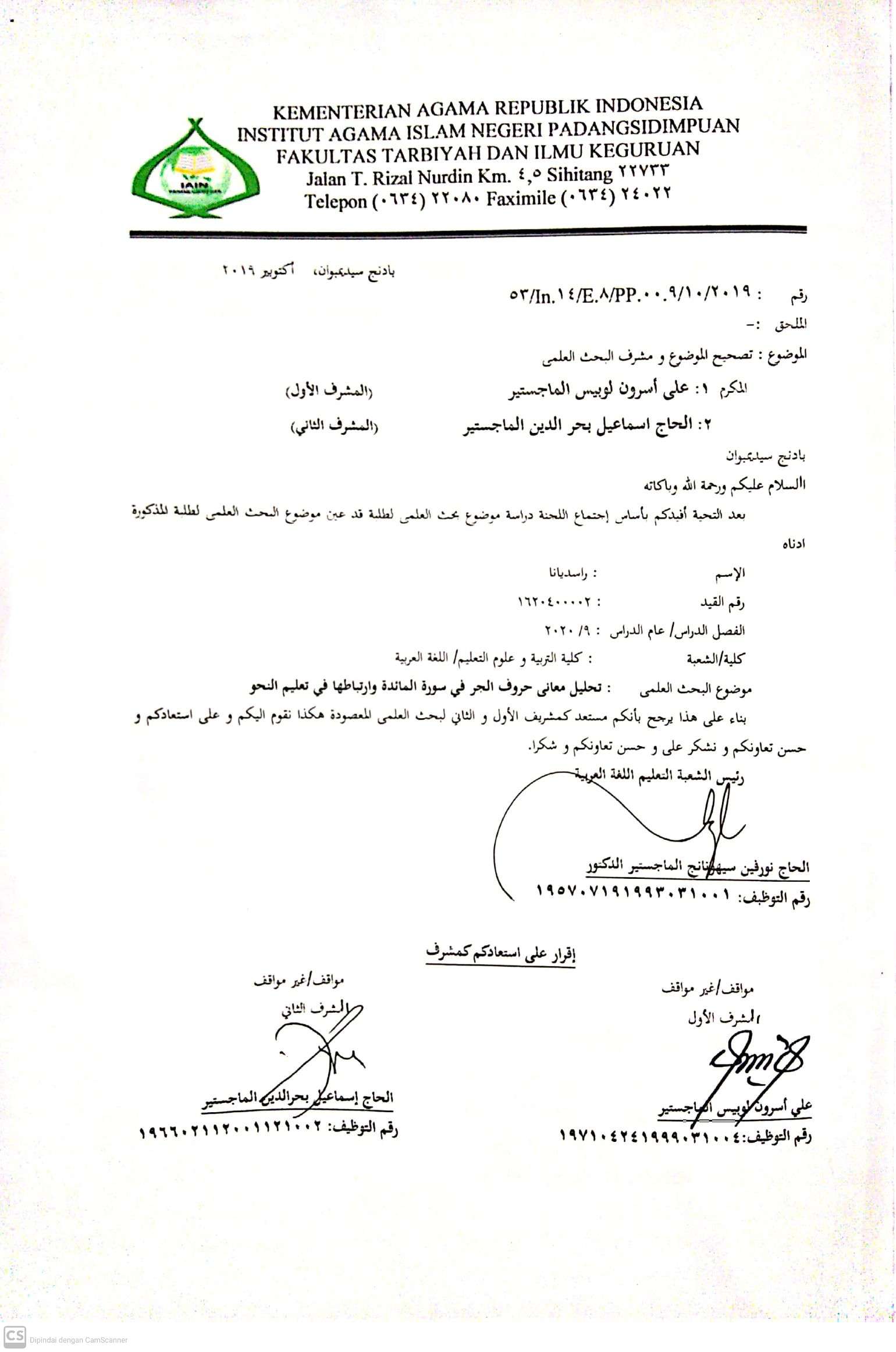 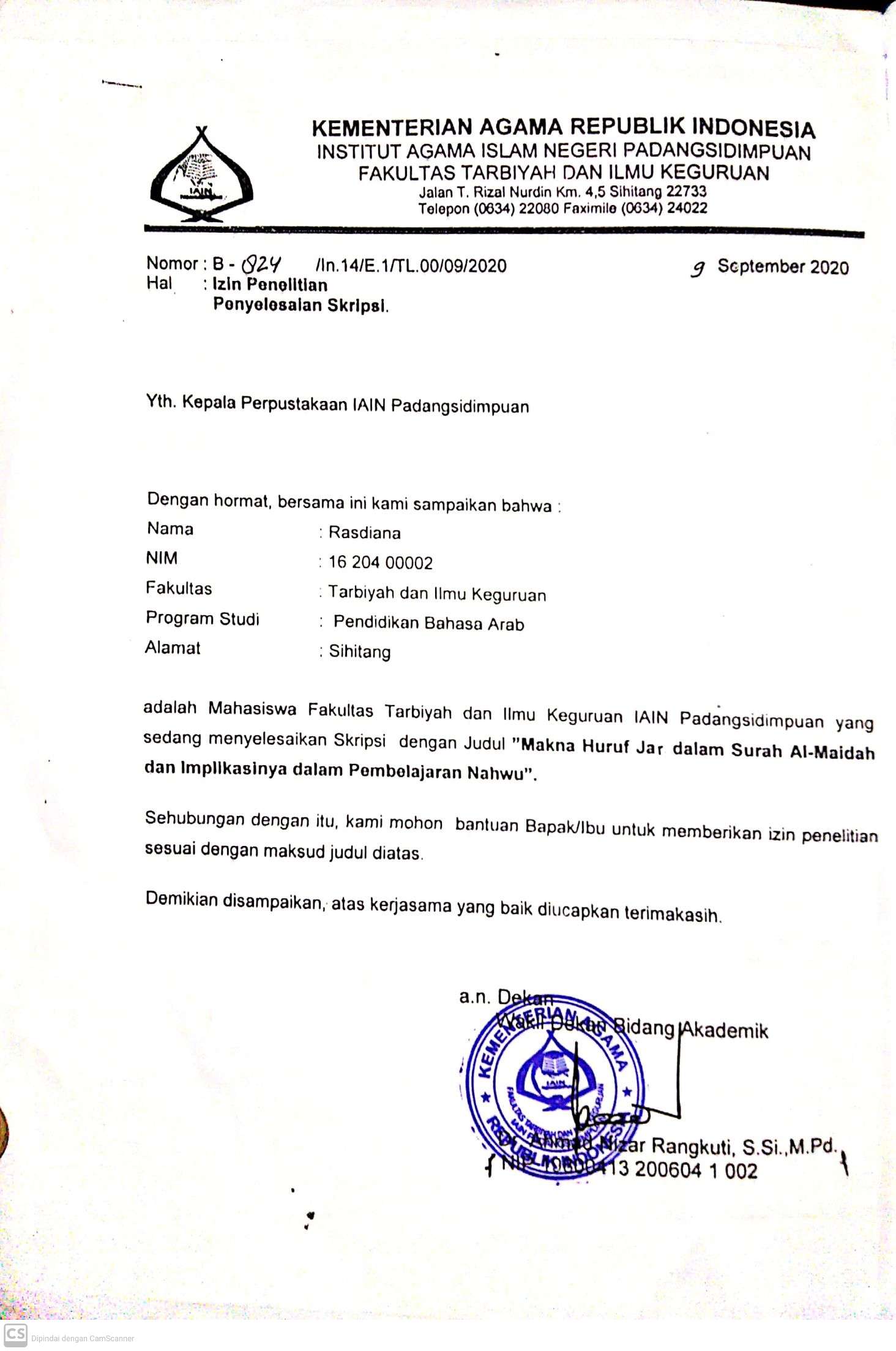 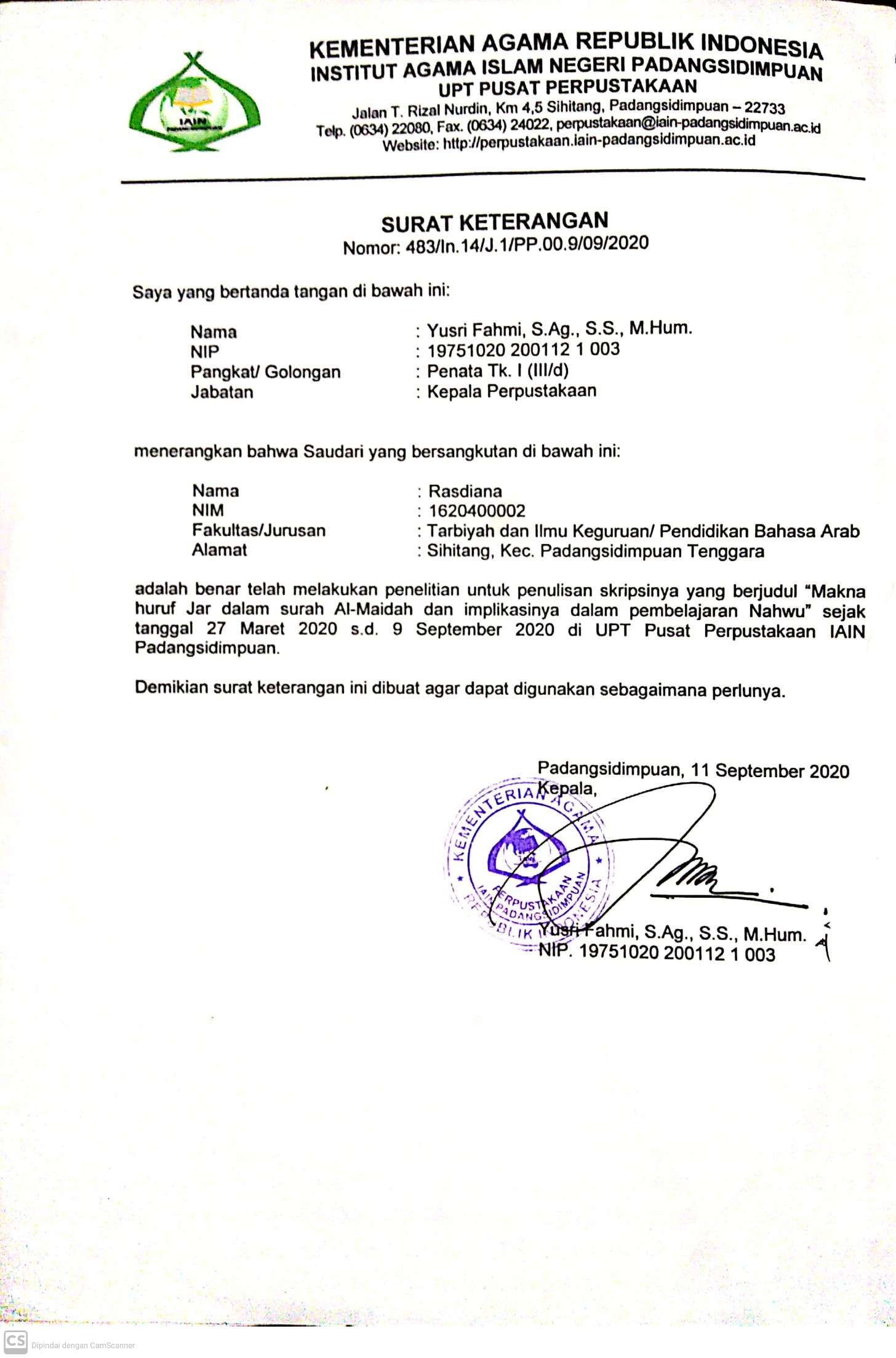 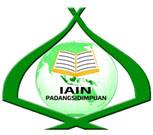    KEMENTERIAN AGAMA REPUBLIK NDONESIA   INSTITUT AGAMA ISLAM NEGERI PADANGSIDIMPUAN   FAKULTAS TARBIYAH DAN ILMU KEGURUAN              Jalan T. Rizal Nurdin Km. 4,5 Sihitang 22733 PadangsidimpuanTelepon (0634) 22080 Faximile (0634) 24022